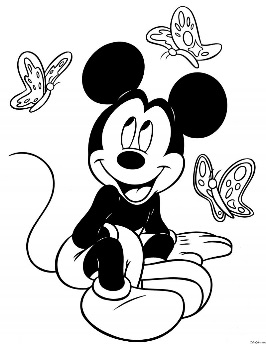 Пособие для учащихся ДШИфортепианного отделенияк техническому зачету                                    составила Иванцова Е.В.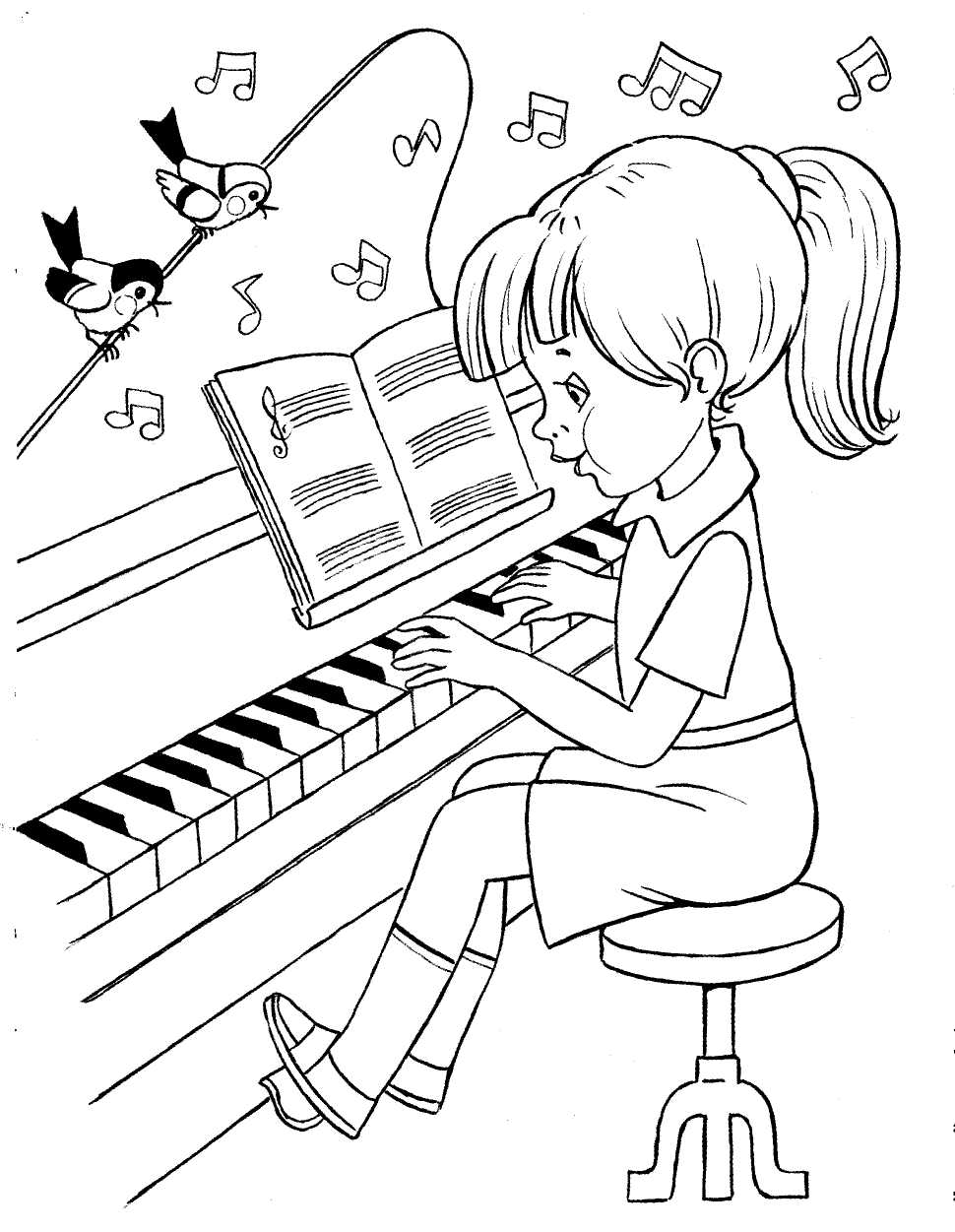                                                                                 г. Зверево2016 г. 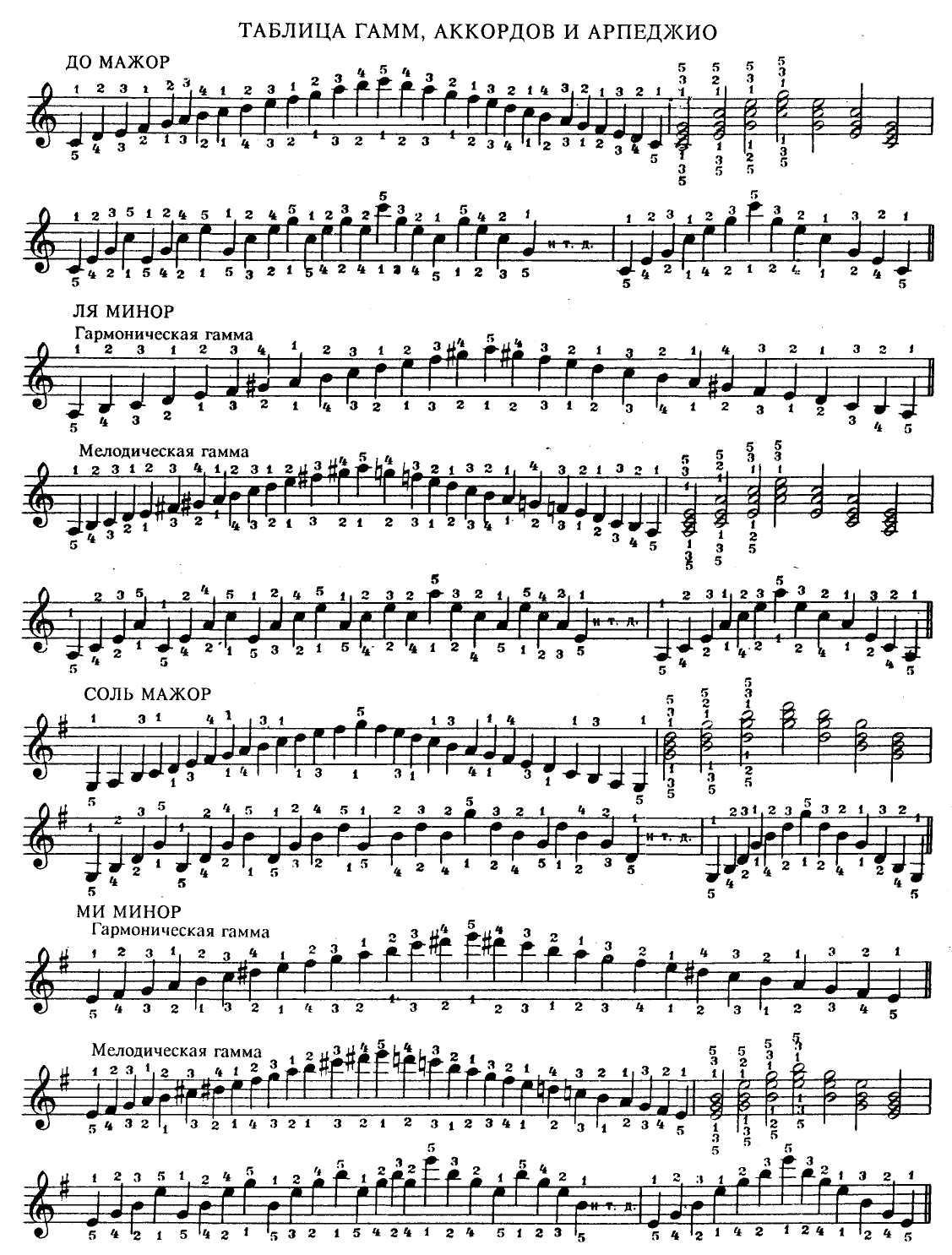 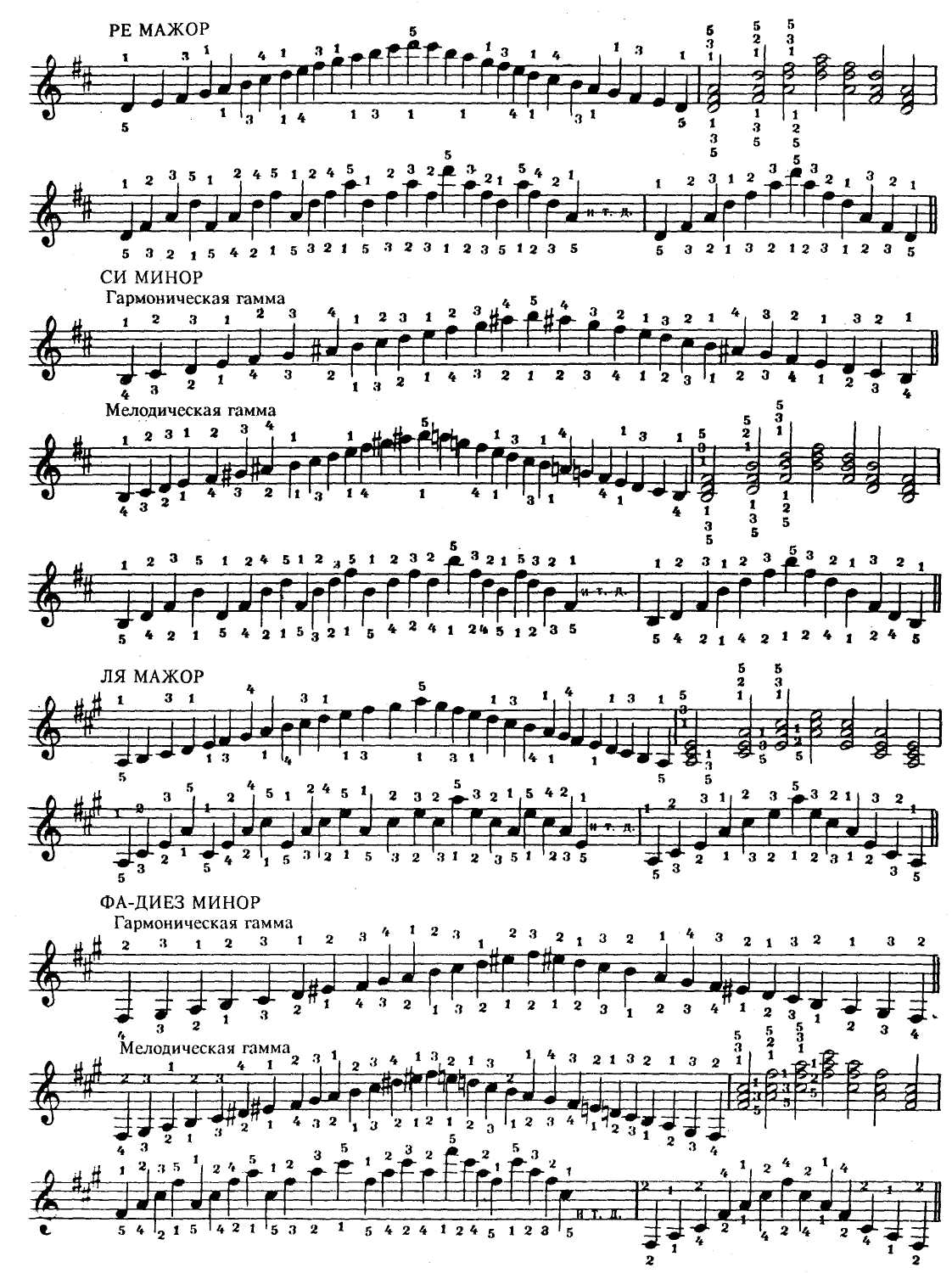 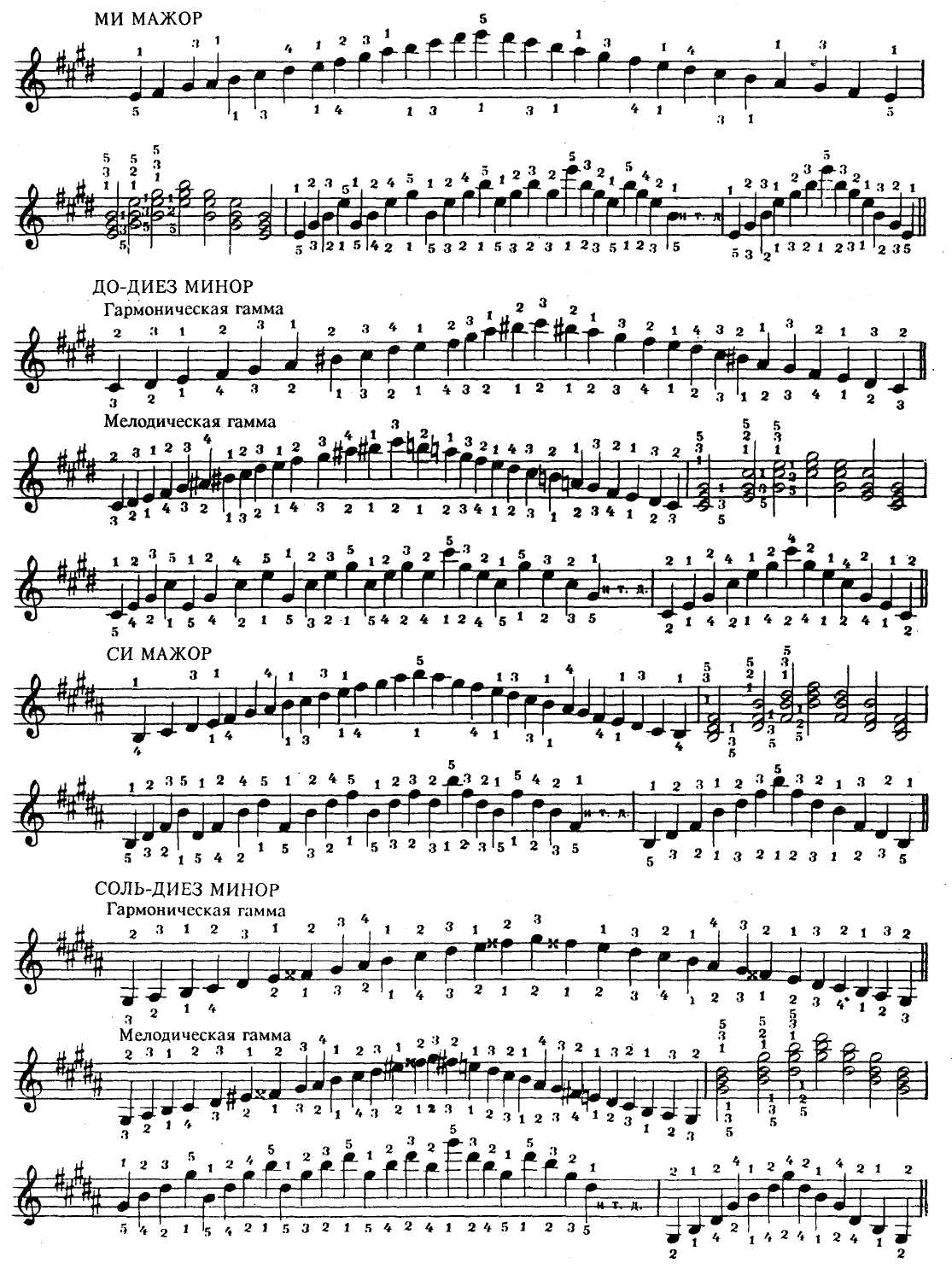 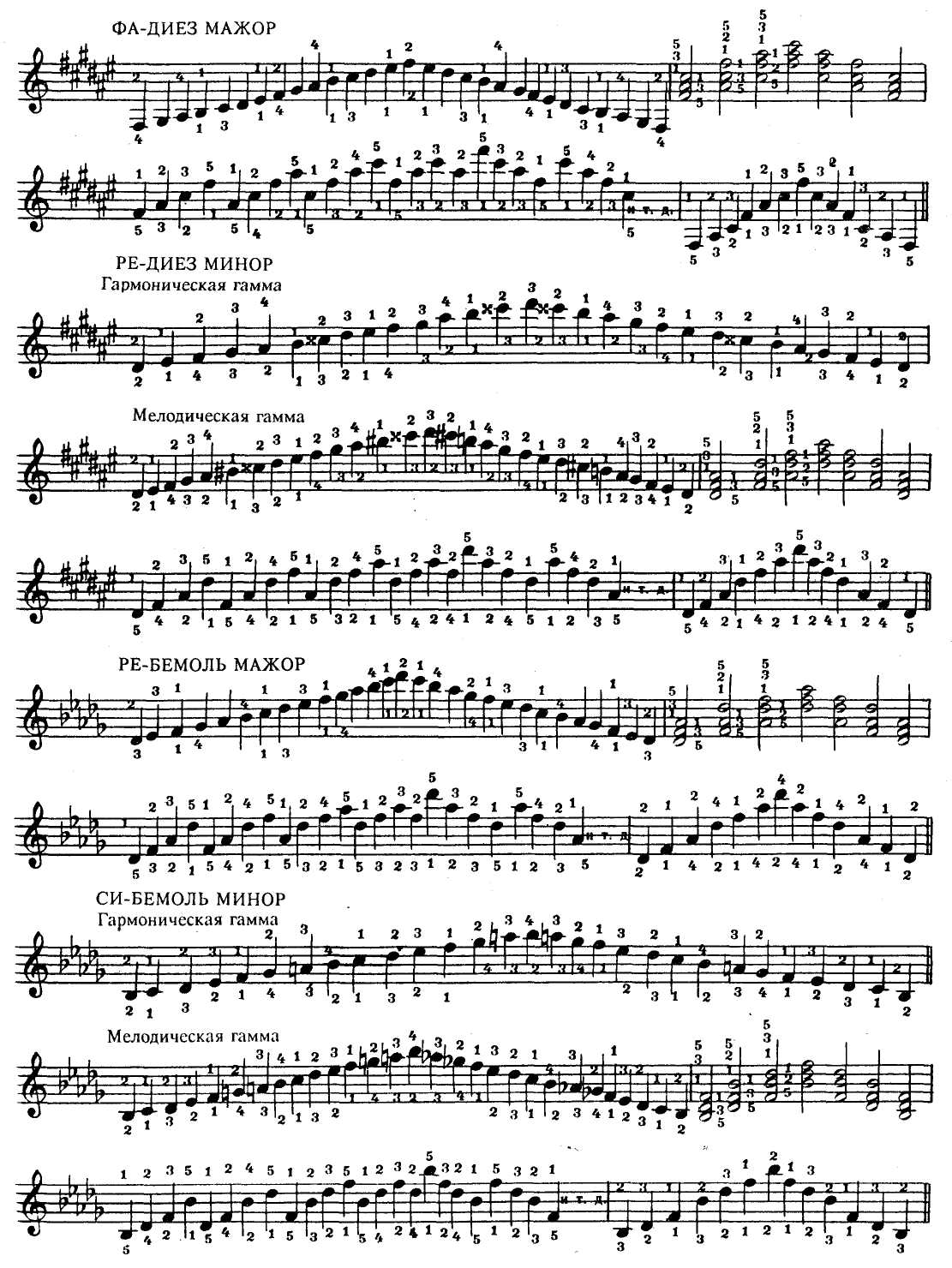 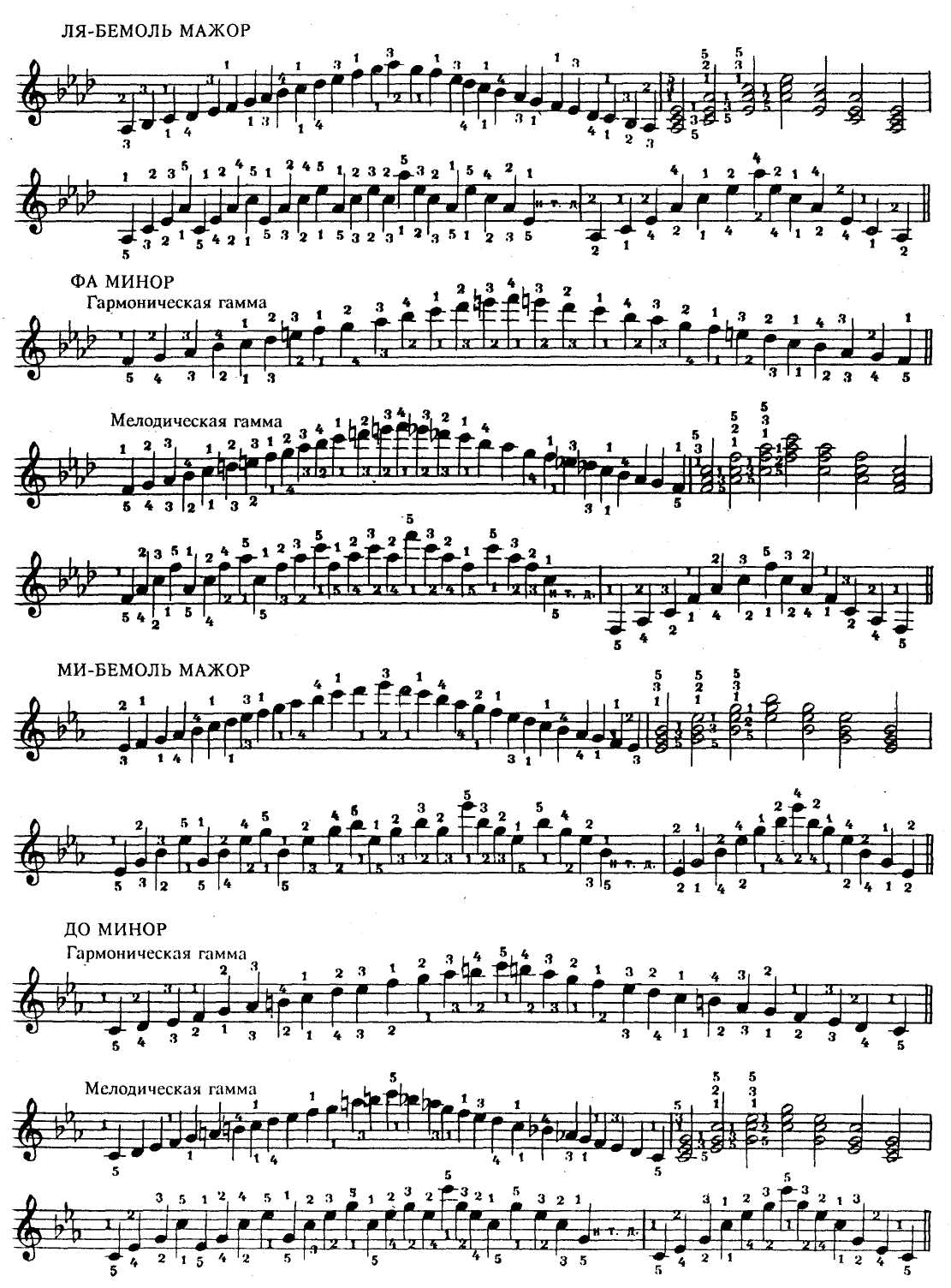 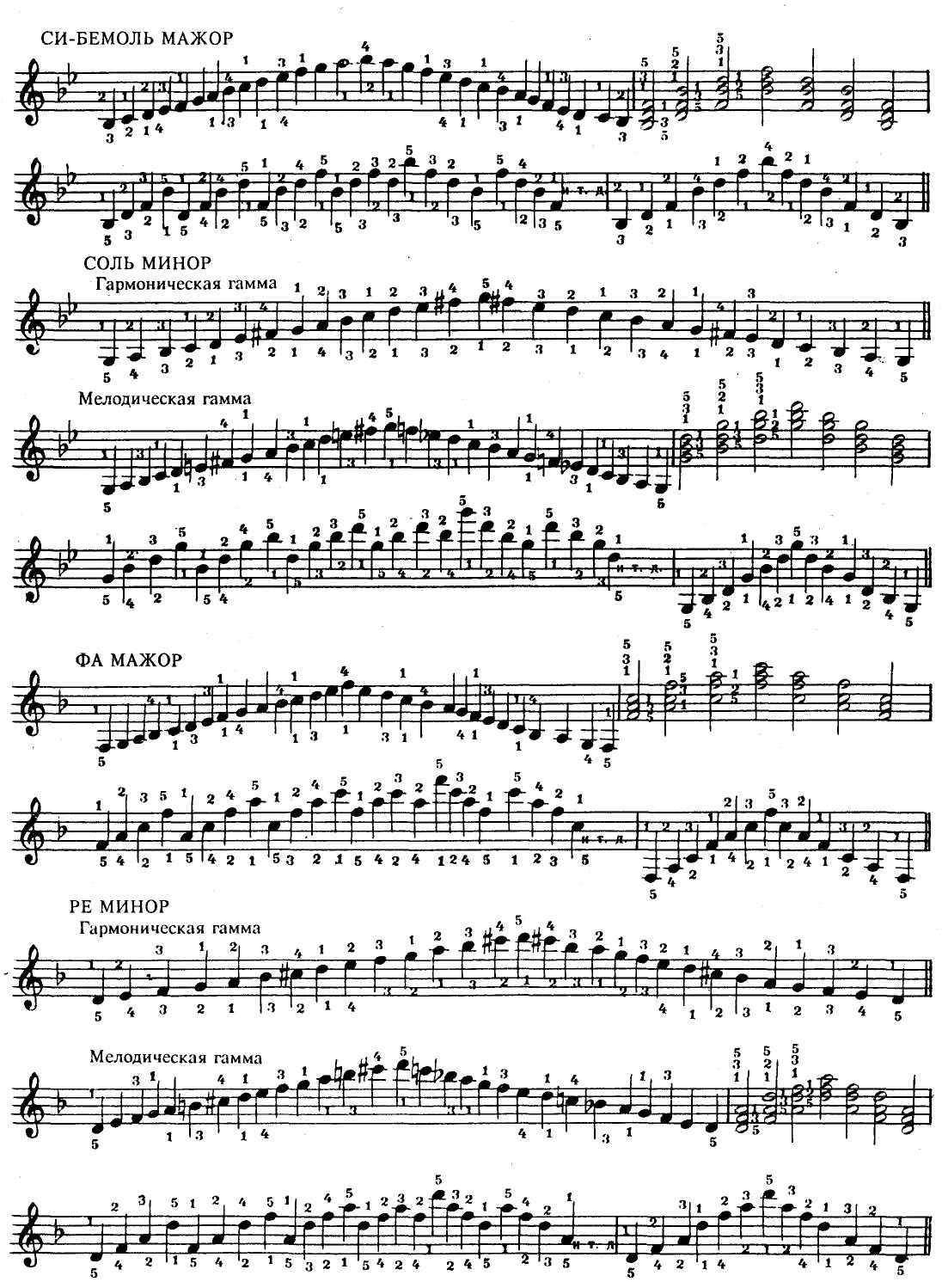 Составитель Иванцова Е.В.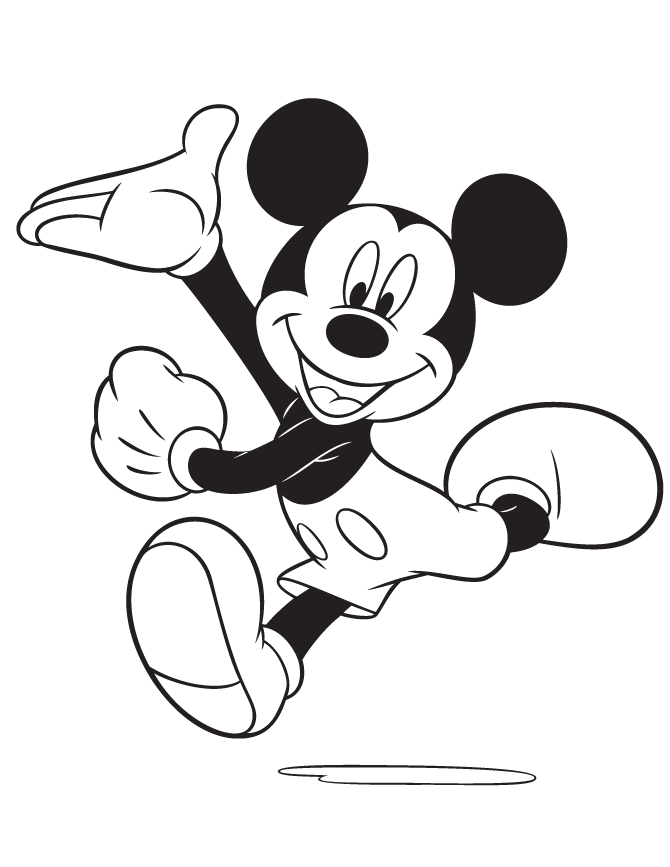 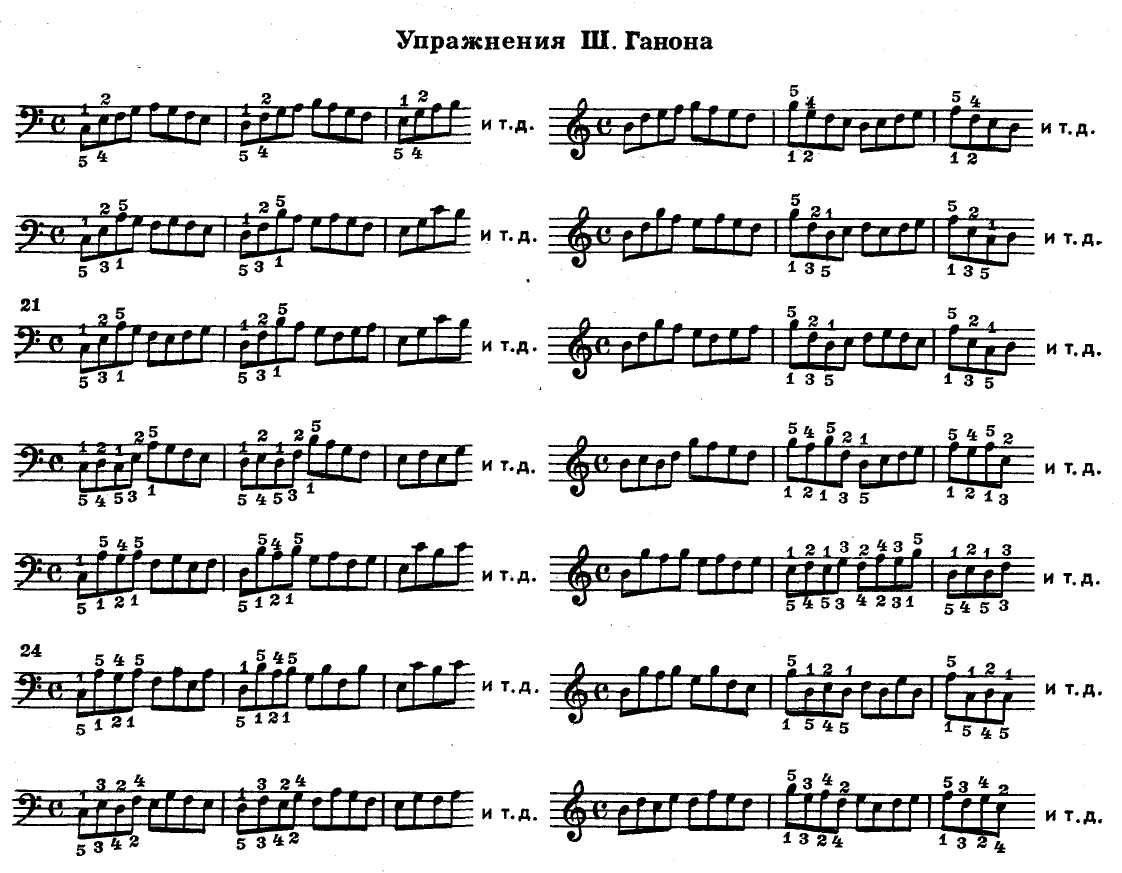 №1№2№3№4№5№6№7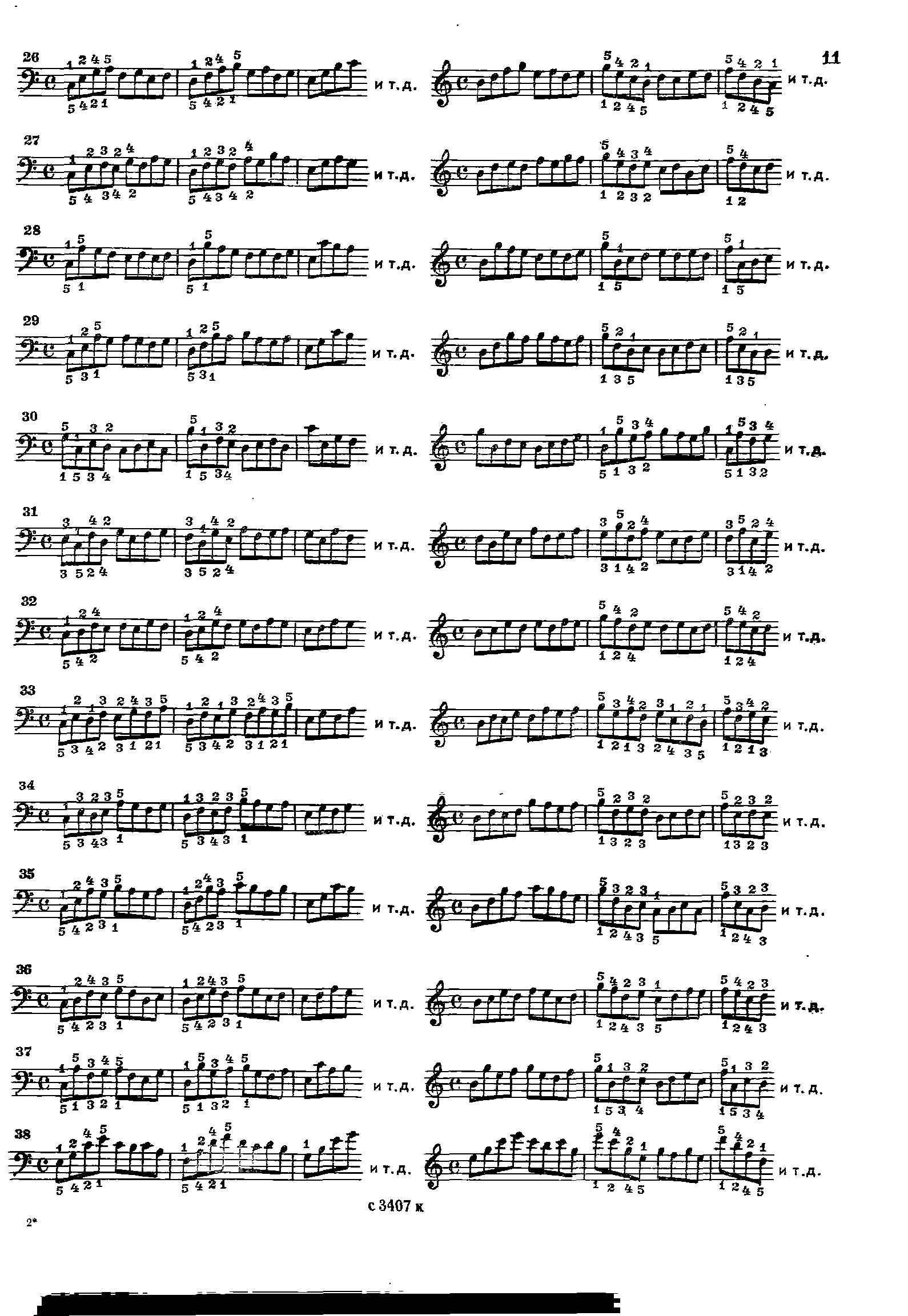 №8№9№10№11№12№13№14№15№16№17№18№19№20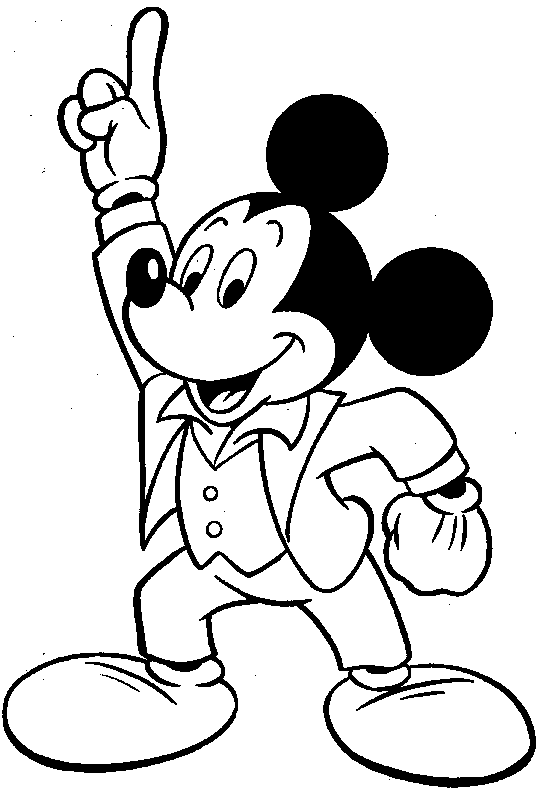 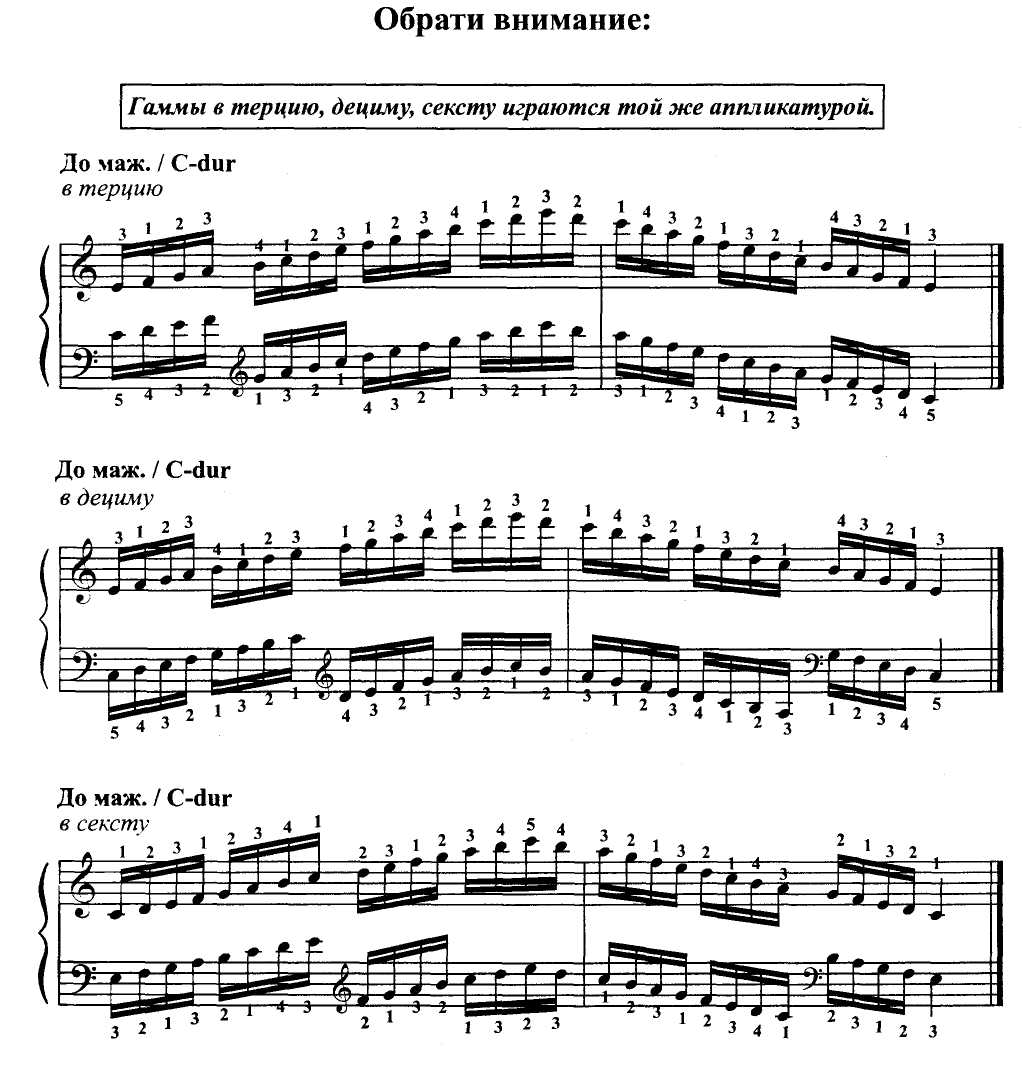 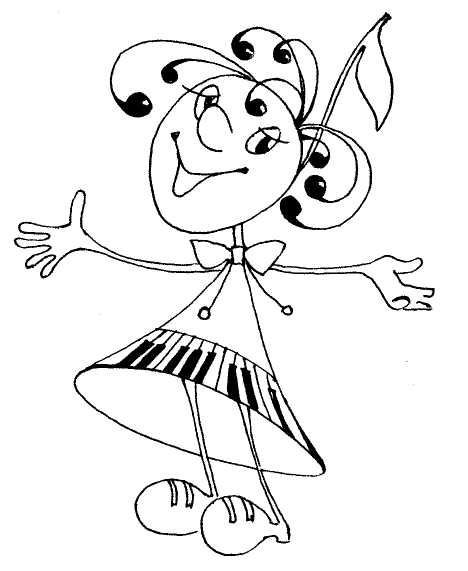 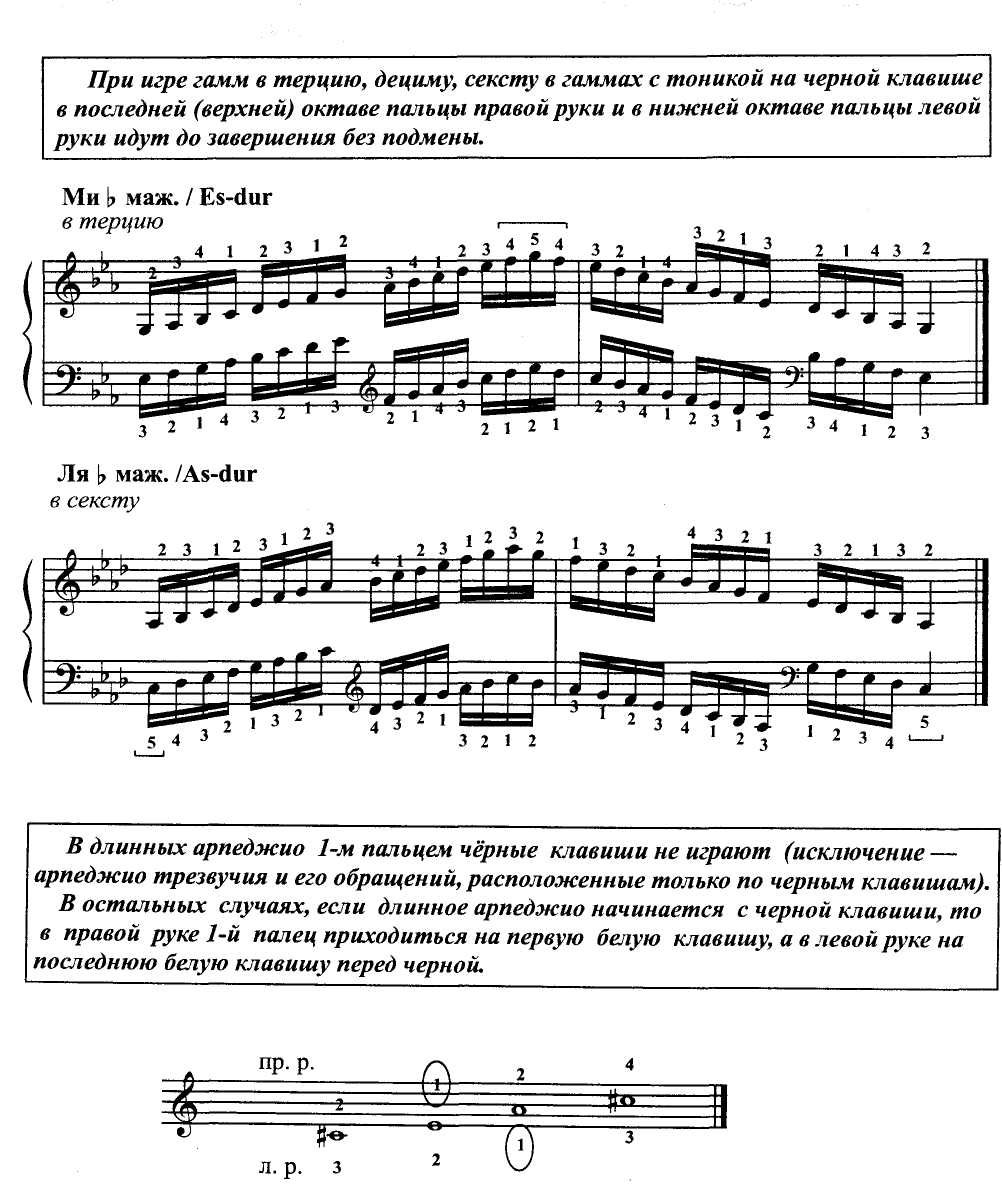            Помни! При игре гаммы, которая начинается с черной клавиши, правая      рука играет  1-м пальцем на первую белую клавишу после черной, а левая – на          последнюю белую клавишу перед черной.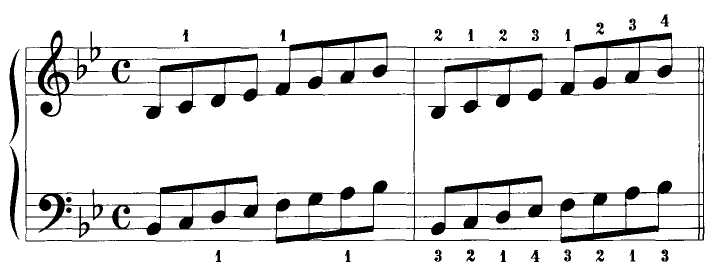 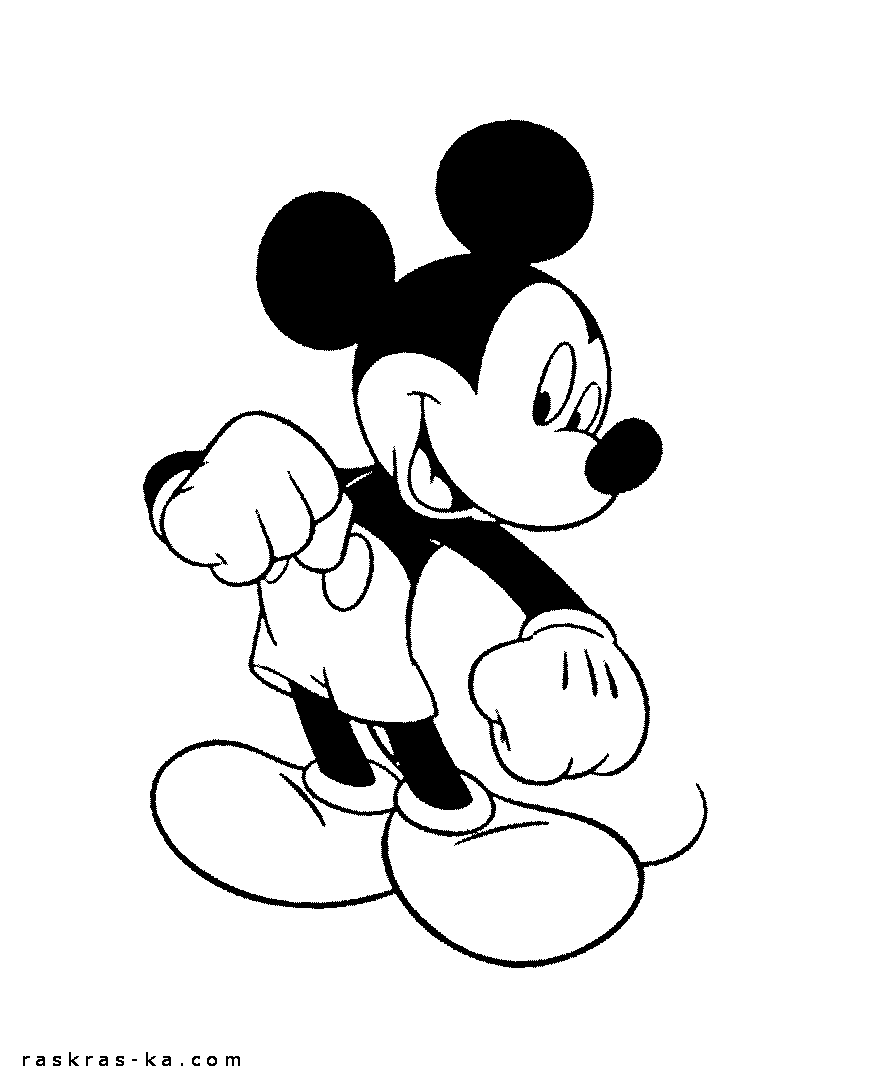        Помни! Хроматическая гамма исполняется так: на белую клавишу – 1-й палец,       на черную – 3-й. Там, где нет черной клавиши (ми-фа, си,до), ставится 2-й палец.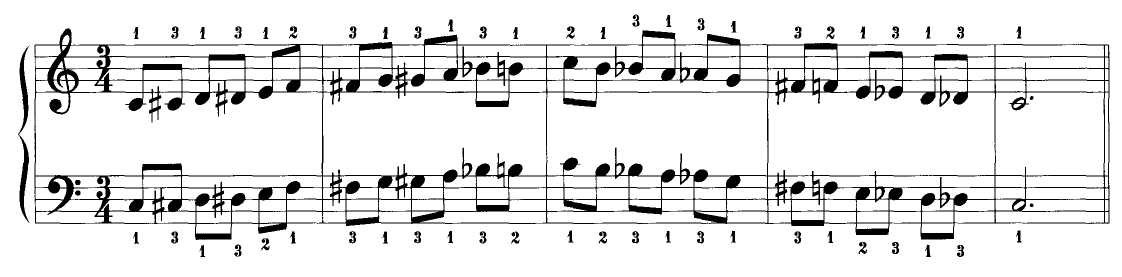 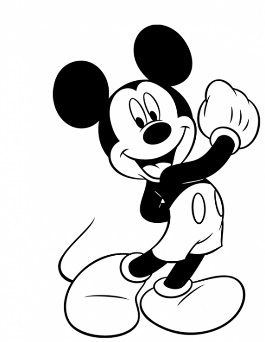                        Так же и в длинном арпеджио                                                              доминантсептаккорда  D7Составитель Иванцова Е.В. Порядок исполнения упражнений в мажорной гамме:Прямой вид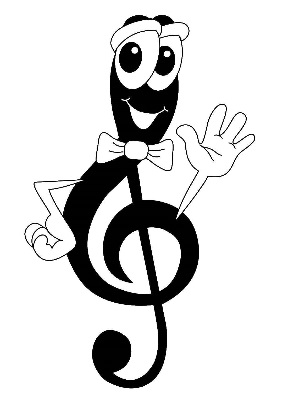 Расходящийся видГамма в терциюГамма в децимуТрезвучияАрпеджио короткиеАрпеджио ломанныеАрпеджио длинныеДоминантовый септаккорд – длинное арпеджио10.Хроматическая гамма – прямой вид11. Хроматическая гамма – расходящийся вид Порядок исполнения упражнений в минорной гамме:Гармонический минорМелодический минорТрезвучияАрпеджио короткиеАрпеджио ломанныеАрпеджио длинныеУменьшенный септаккорд – короткое арпеджиоХроматическая гамма – прямой видХроматическая гамма – расходящийся вид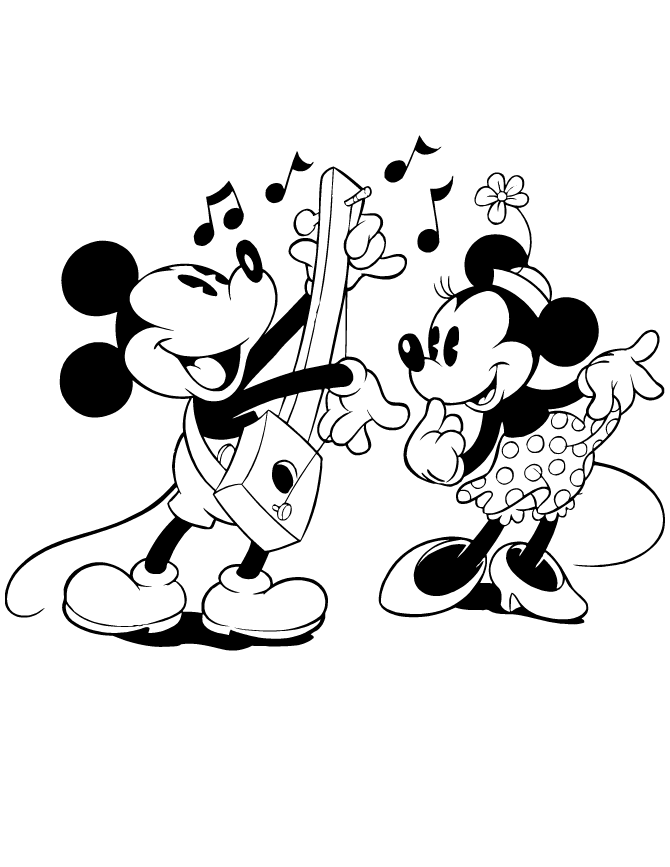                                    План чтения с листа                                              Памятка1. Определи тональность.2. Смотри   на  тактовый   размер.   Определи  темп   и  характер
    произведения.3. Определи, где  мелодия, где  аккомпанемент, есть ли элементы
    полифонии.4. Смотри   на   склад   фактуры.   Старайся   увидеть   знакомые
    гармонические обороты.5. Определи направление и характер движения мелодии    (постепенно, по звукам аккордов, скачками), представляя себе    аппликатуру.6. Задай пульс в нужном темпе и прочитай про себя ритм первых
   тактов.7. Играй, не останавливаясь, все время, глядя вперед. Не теряй
    ощущение пульса. Точно выполняй штрихи и фразировку.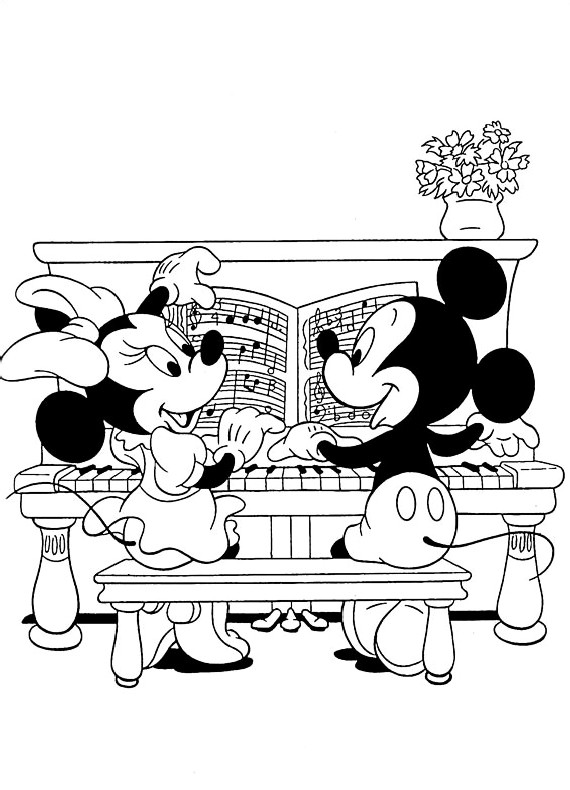 Составитель Иванцова Е.В.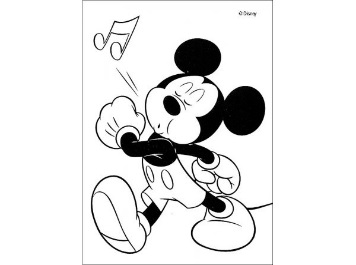 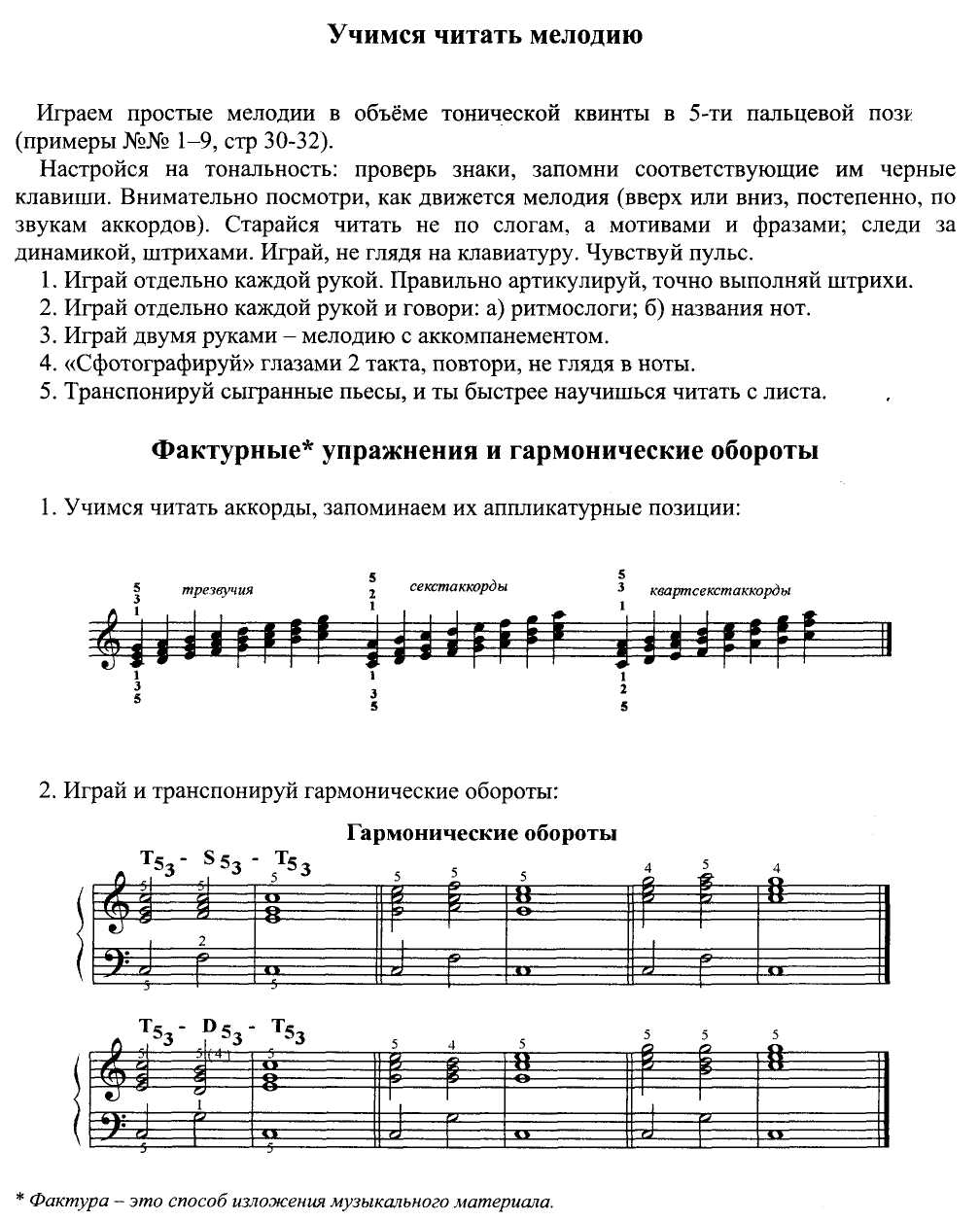 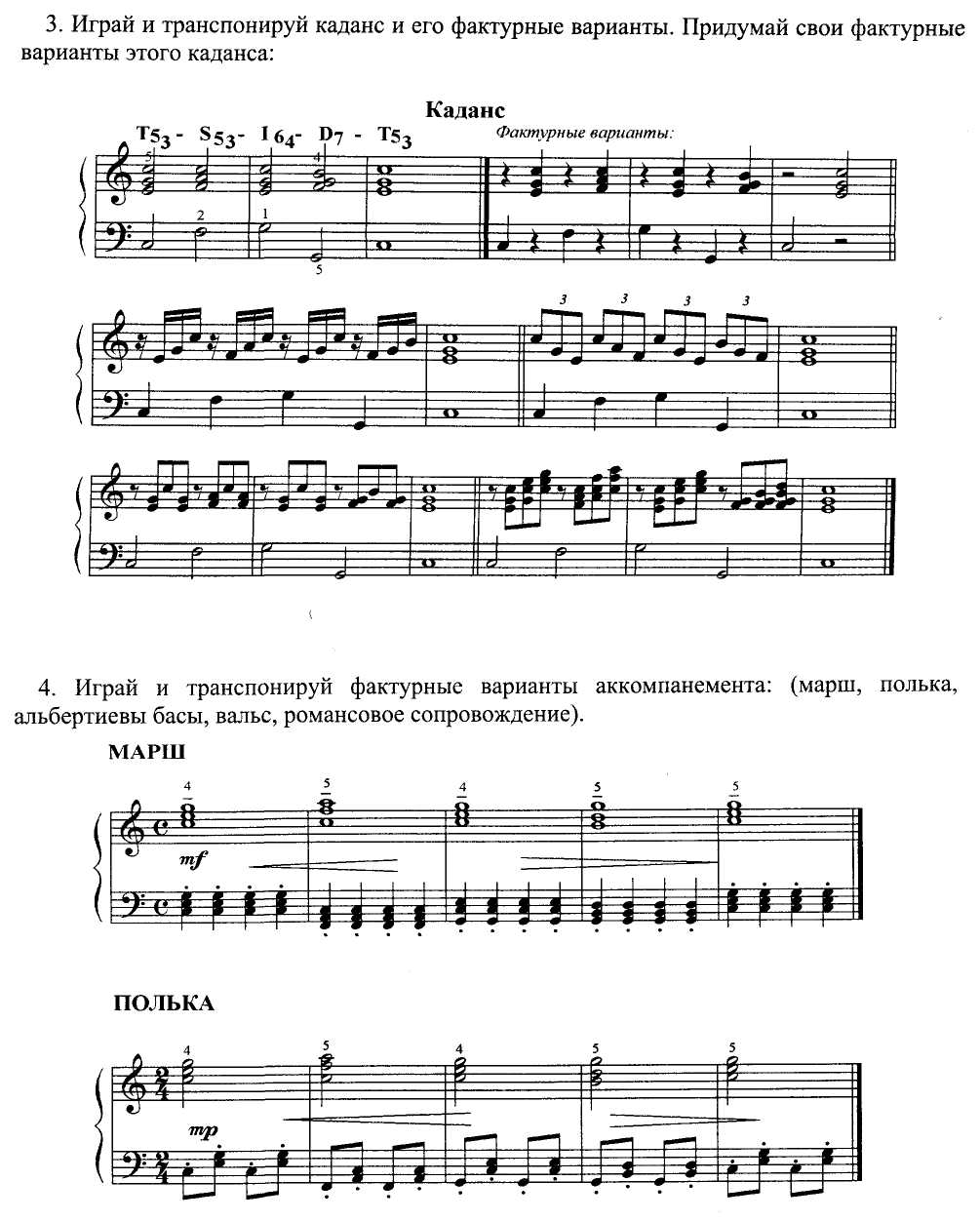 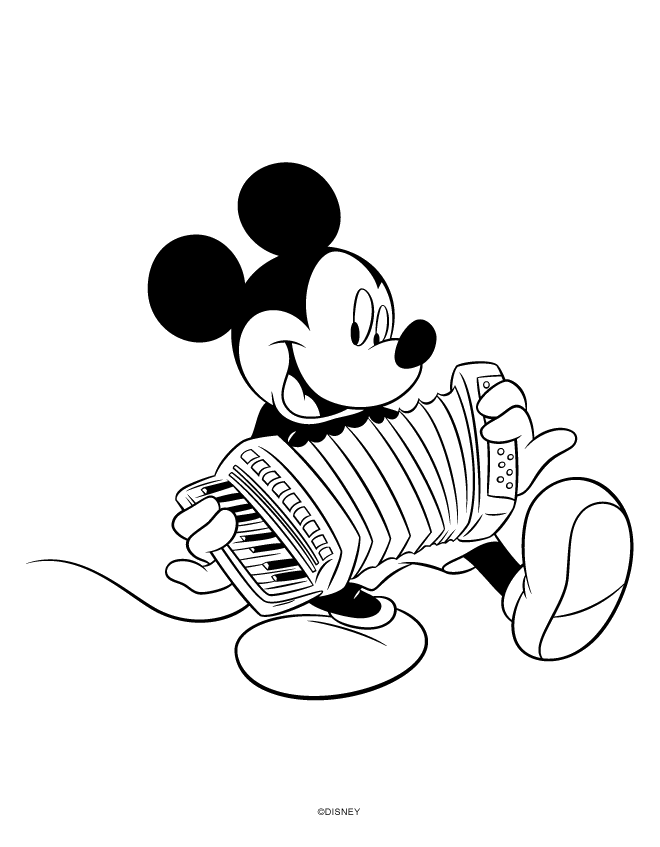 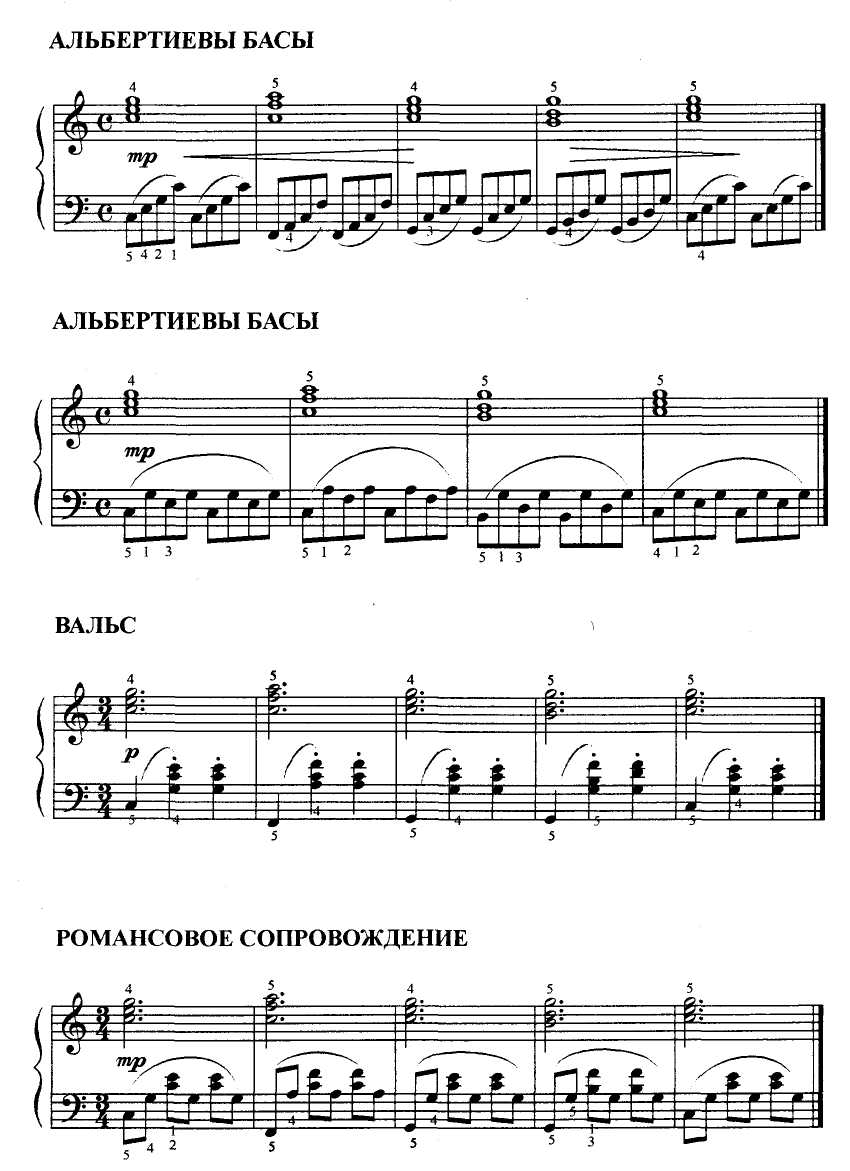 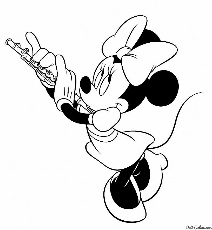 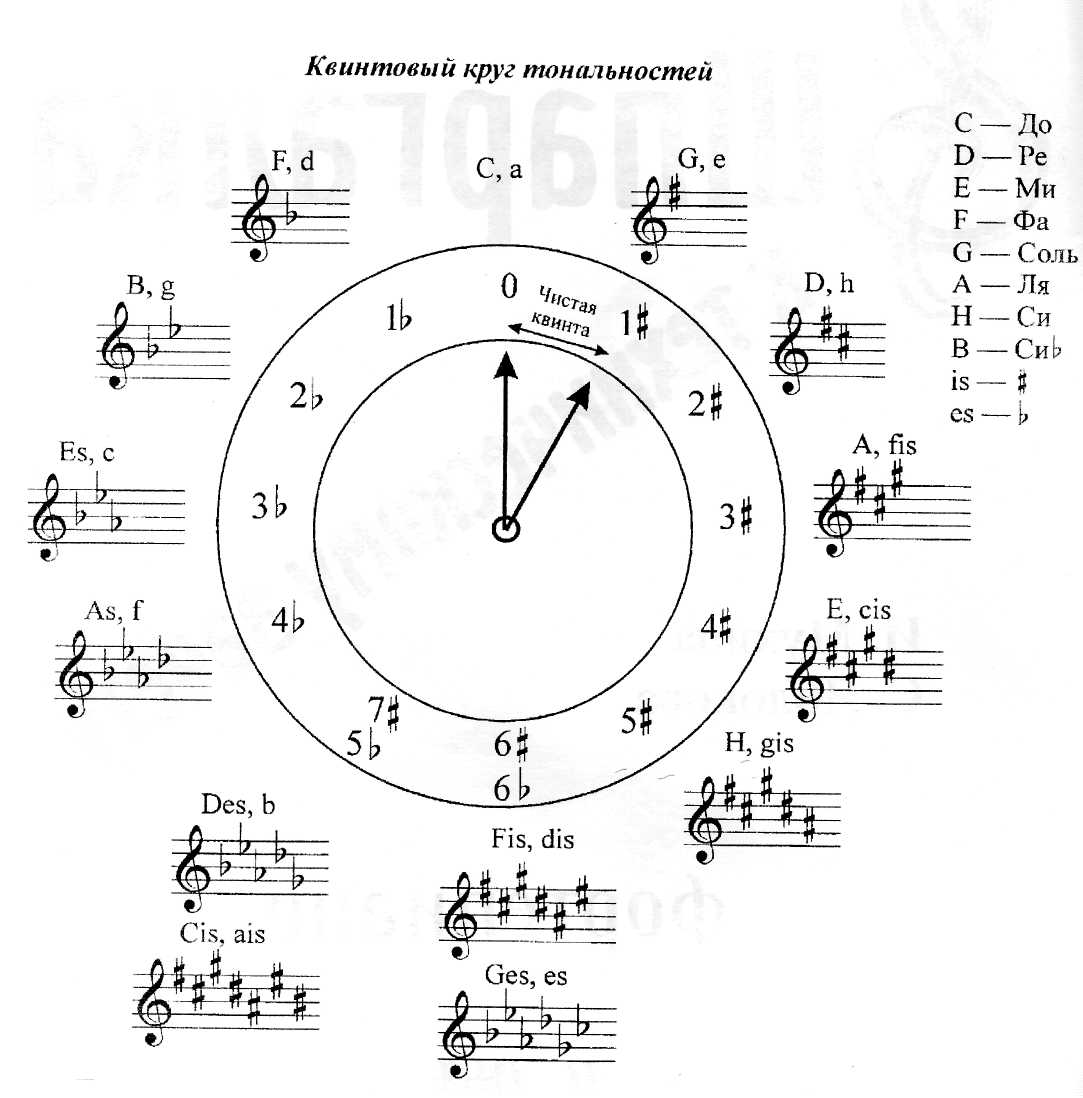 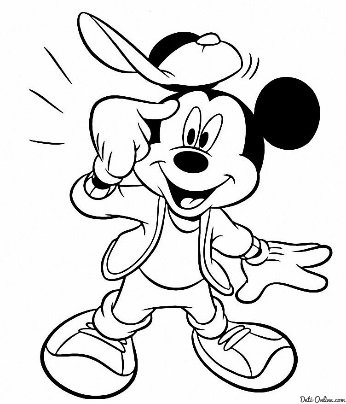 Порядок диезов и бемолей в тональностяхВ диезных: фа, до, соль, ре, ля, ми, си – знаки в памяти носи!В бемольных: си, ми, ля, ре, соль, до, фа – вот бемольная строка!ПРОВЕРЬ СЕБЯ!  Отмерь квинты от «до» и проставь количество знаков в каждой строке.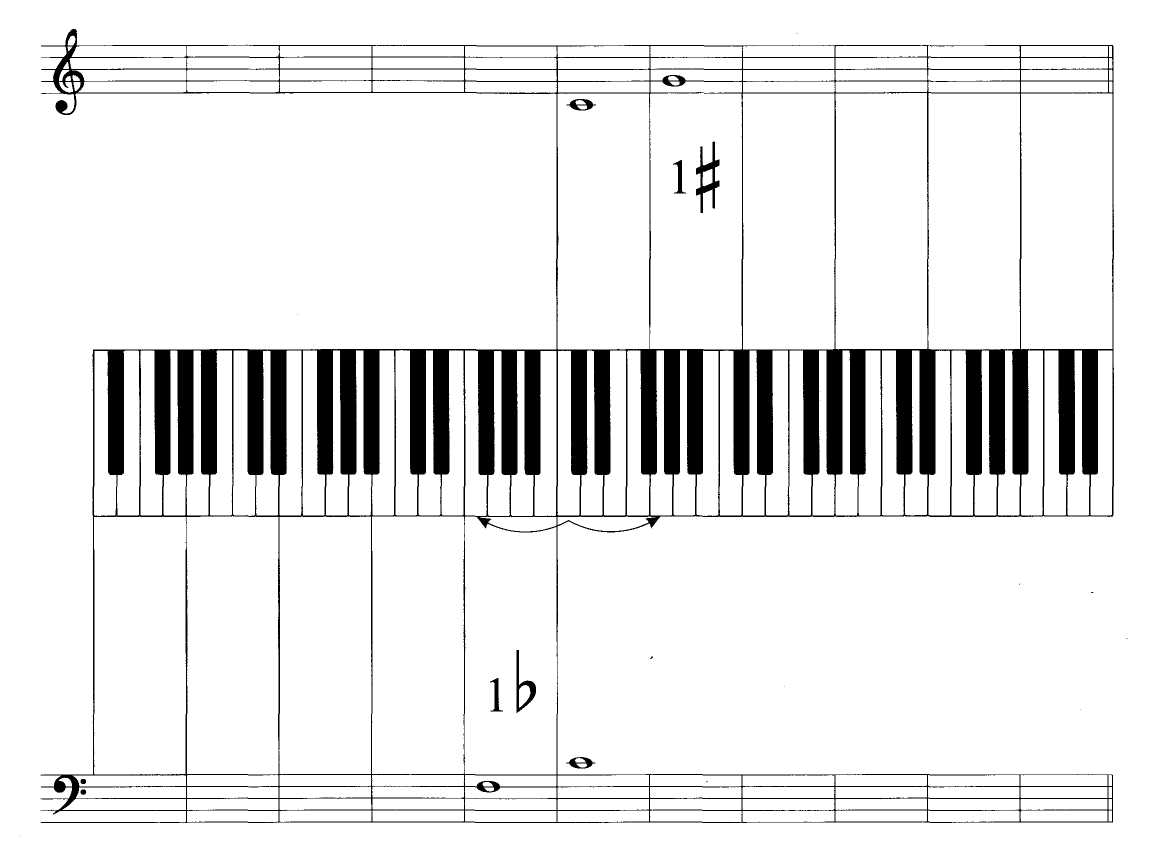 Найди все музыкальные знаки на дереве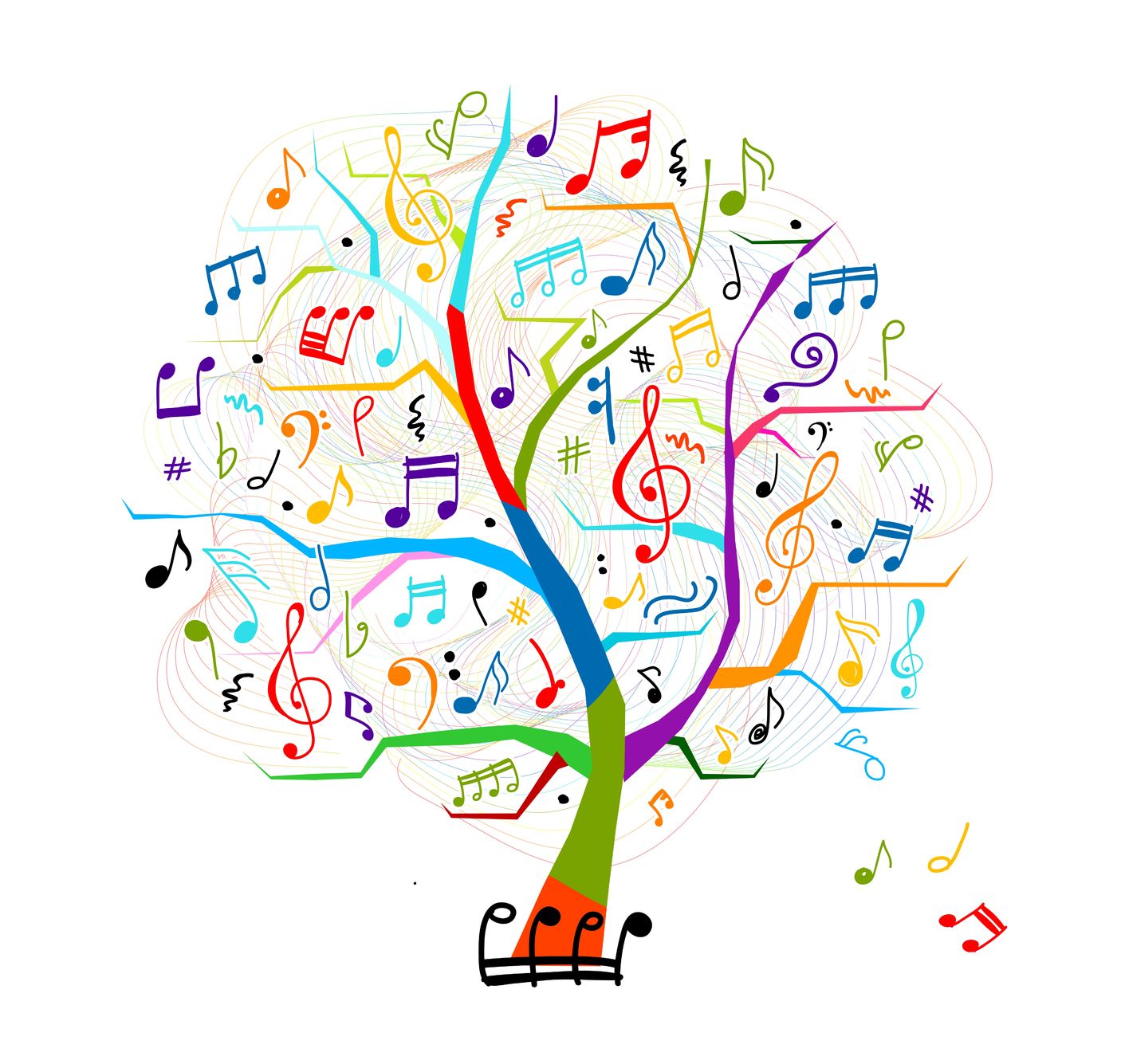 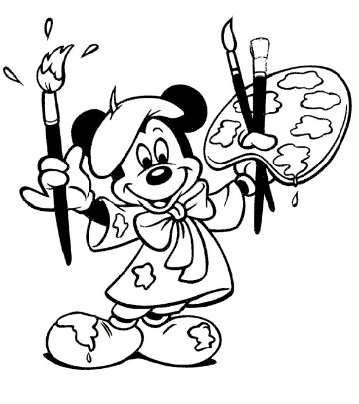 Термины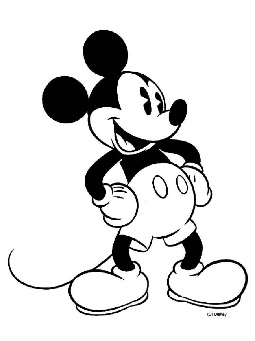 1-3 классыТемпыДинамические оттенкиШтрихиКлючевые знаки – знаки альтерации при ключе. Указывают на тональность и действуют на протяжении всей пьесы.Случайные знаки - знаки альтерации при ноте. Выставляются перед нотой, к которой они относятся, и действуют до конца такта.Составитель Иванцова Е.В.4-й класс                                                    5-й класс                                                          6-й классЭто может пригодиться!ЭМОЦИОНАЛЬНО-ЧУВСТВЕННЫЙ СЛОВАРИКТворческие задания 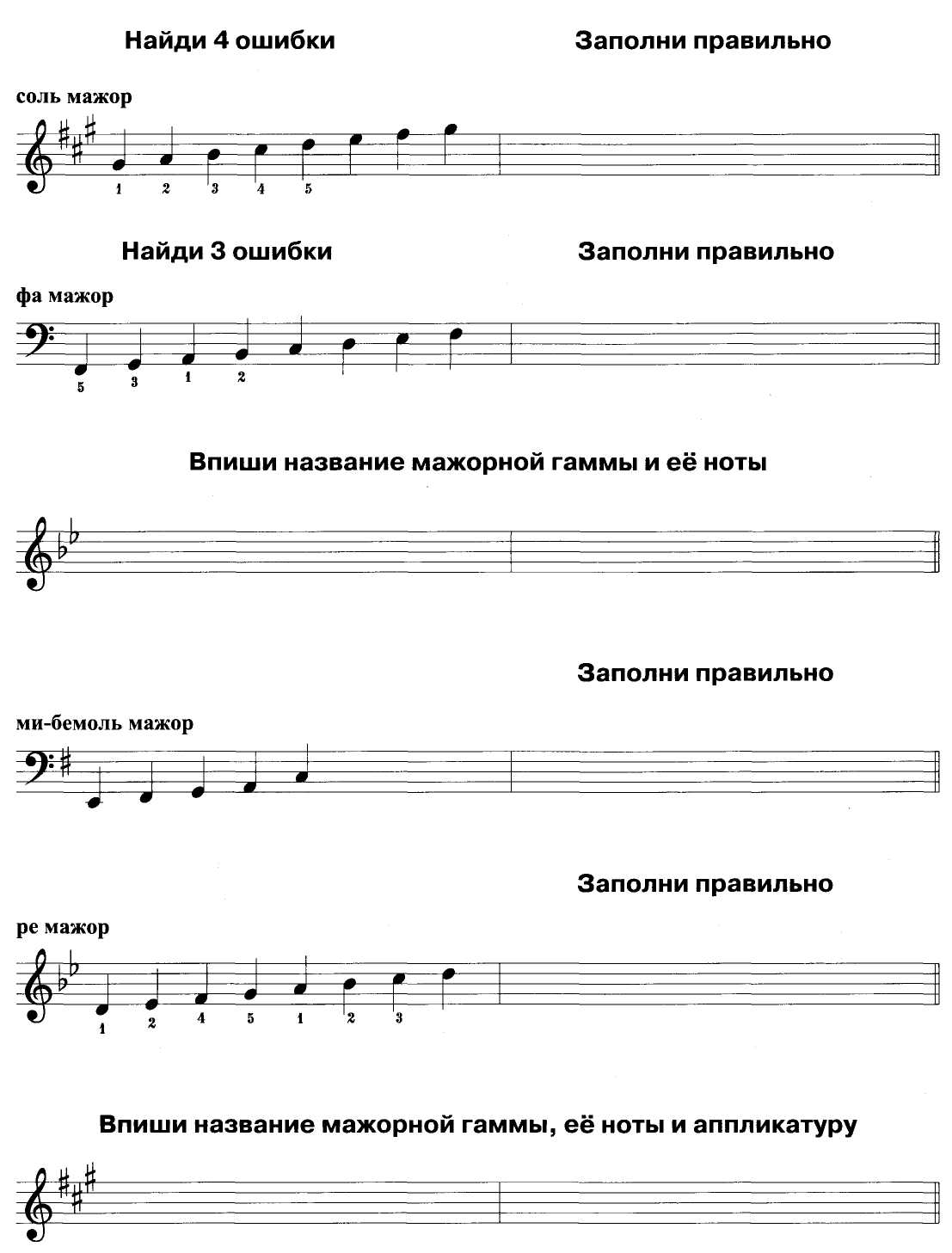                               Длительности нот и пауз 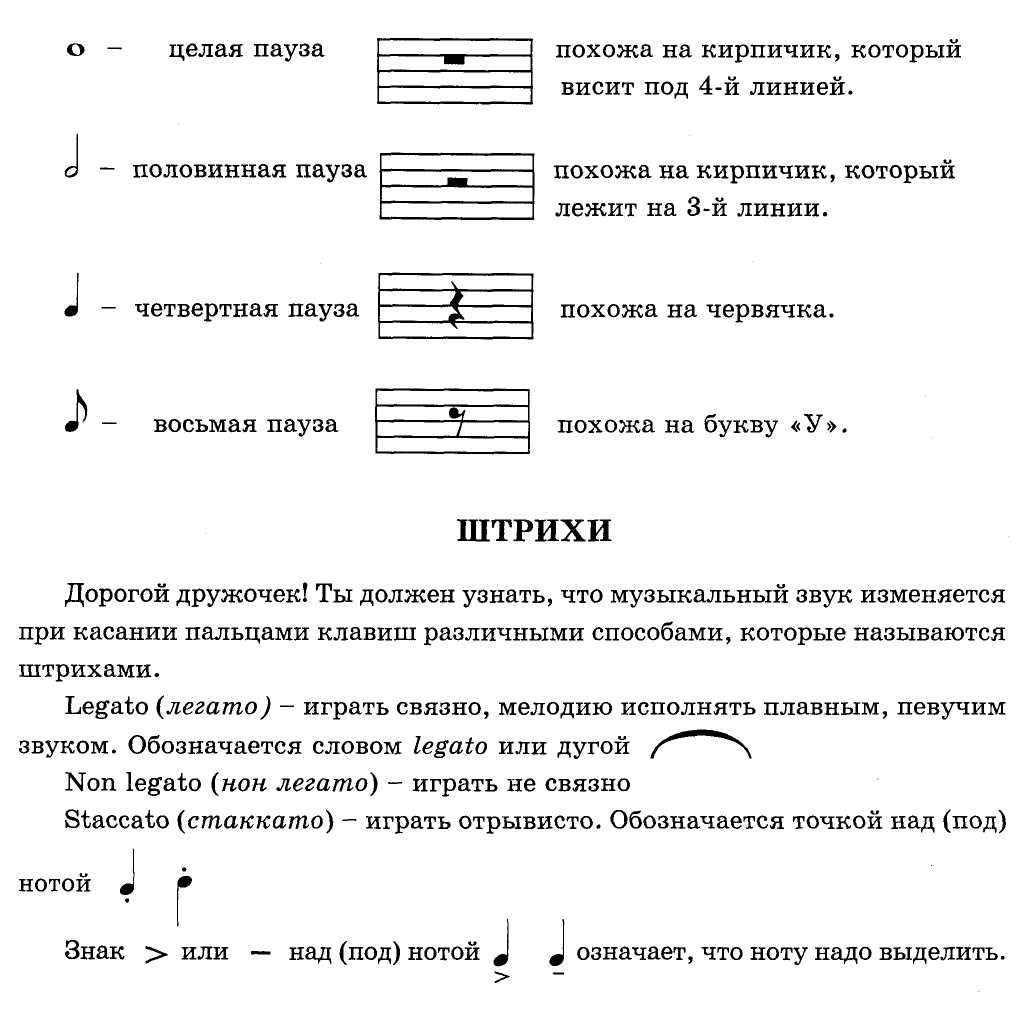 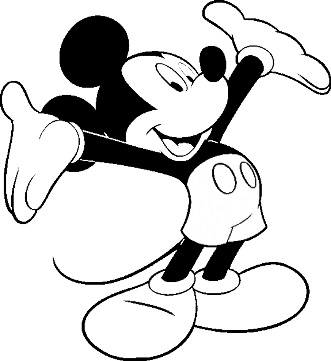 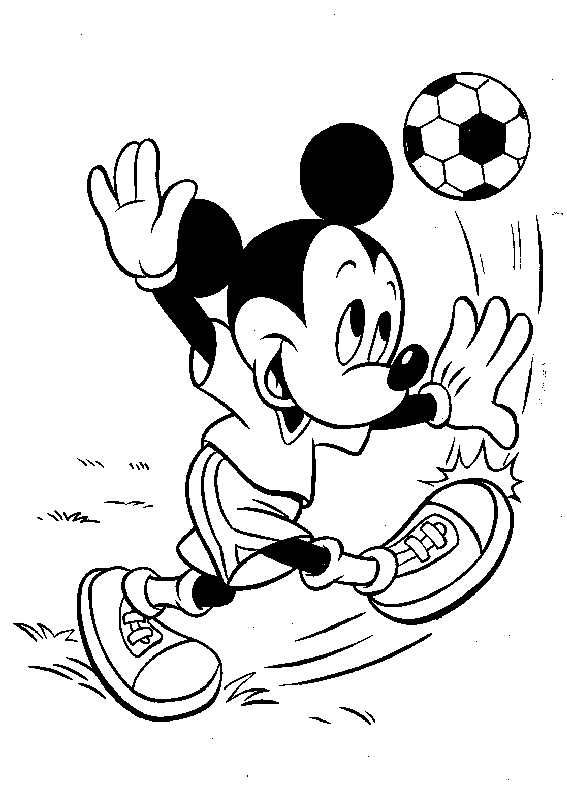 Главные трезвучия лада             Т – тоника на  I ступени             S – субдоминанта на IV ступени            D – доминанта  на V ступени           D7 – доминантсептаккорд на V ступени   Ум VII7 – уменьшенный септаккорд на VII ступениЗапомни аппликатуру в арпеджио:Правая рука – 3 4 4 3 Левая рука  –  4 4 3 4              C, a, G, e, d, FПравая рука – 3 4 4 3                 Левая рука  –  3 4 3 3               D, A, E, H, B, Es, AsПравая рука – 3 4 3 3 Левая рука  –  4 4 3 4               c, fis, gis, b, g, cis, hСписок вопросов к техническому зачету:1.Знаки повышения и понижения звука.2.Ключевые знаки в тональностях.3.Порядок диезов и бемолей в тональностях.4.Длительности нот.5.Длительности пауз.6.Приёмы звукоизвлечен ия - штрихи.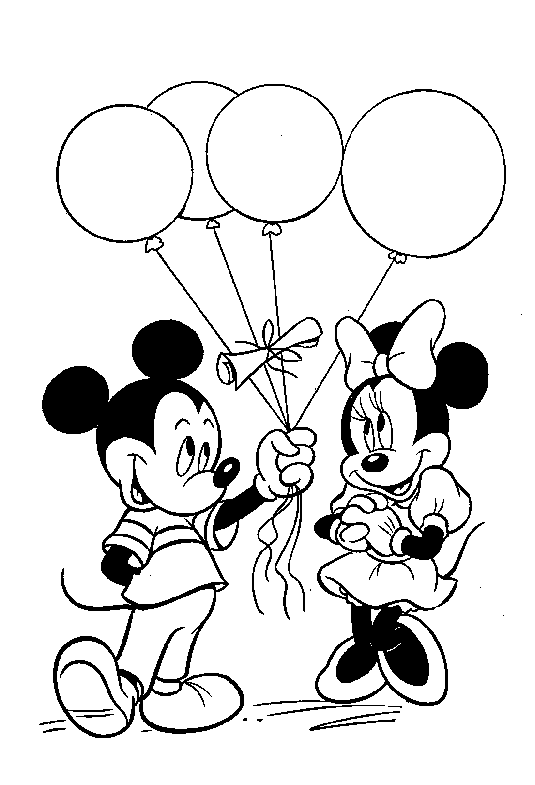 7.Динамиче ские оттенки.8.Главные трезвучия лада.9.ТерминыИспользуемая литература:И. Ядова «Не хочу играть гаммы». Учебное пособие для музыкальных школ. «MPI» г. Челябинск, 2006 г.Н. Ширинская. Гаммы и арпеджио. «Музыка» г. Москва, 2016 г.Т. Смирнова. Аллегро. Воспитание искусством или искусство воспитания. Беседа «Интерпретация». Издательство Т. Смирнова г. Москва, 2008 г.Ш. Ганон. Пианист-виртуоз. 60 упражнений для фортепиано. «Музыка» г. Москва, 2016 г.AdagioадажиомедленноAndanteандантеспокойноModeratомодэратоумеренноAllegroаллегроскороPrestoпрэстобыстроRitenutoритэнутозамедляяPiano  pпианотихоForte  fфортэгромкоMezzo piano  mp меццо пианоне очень тихоMezzo forte  mfмеццо фортене очень громкоCrescendoкрещендопостепенно громкоDiminuendoдиминуэндопостепенно тихоPianissimo ррпианиссимоочень тихоFortissimo ffфортиссимоочень громкоSforzando sfсфорцандовнезапно громкоLegato легатосвязно, плавноStaccato стаккатоостро, отрывистоNon legato нон легатоне связноMаrkatoмаркатоподчеркиваяTenuto тэнутовыдержанно, точно по длительностиакцент  с силойAndantino 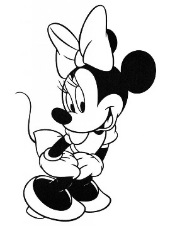 андантиноскорее, чем АndanteAllegretto аллегрэттоМедленнее, чем AllegroDolce дольчэнежноCantabile кантабилепевучеGrave гравэважноVivo вивоживоVivace вивачеочень живоPrestissimo прэстиссимоочень быстроLargo ларгоширокоLento лентопротяжноAccelerando аччэлерандоускоряяAllargando алларгандорасширяяAgitato 	аджитатовзволнованноСon moto  кон мотос движениемBrillante бриллянтэблестящеMolto мольтооченьMaestoso маэстозоторжественноMorendo морэндозамираяSostenuto состэнутосдержанноТempo primoтэмпо примопервоначальный темпА tempo	а тэмпов прежнем темпеAnimatоаниматовоодушевленноEspressivo эспрэссивовыразительноСon brioкон бриос жаромRubato рубаторитмически свободноAppassionato аппассионатострастноSempre сэмпрэвсегда, все времяNon troppoнон троппоне слишкомMeno mosso	мэно моссоменьше движенияPiu mossoпью моссоболее подвижноSimileсимилетак жеpoco a poco	поко а покомало по-малуСпокойный БезмятежныйСмирныйЛадныйТихийРассудительныйНевозмутимыйУмиротворенныйСветлыйПриятныйЛюбезныйЛасковыйМягкий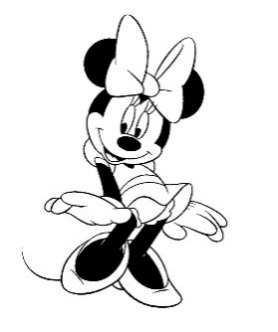 НежныйМечтательный БлаженствоНегаИдиллияСтрастный ЖаркийПылкийБезудержныйНеистовыйБешеныйДикийНапористый НесокрушимыйНеобузданныйКипучийБурныйВзрывной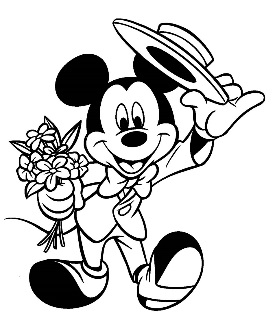 Грозный СуровыйПорывистыйЗажигательныйЯростныйТрусливыйБоязливыйРобкийПугливыйТрепетныйНерешительныйМалодушный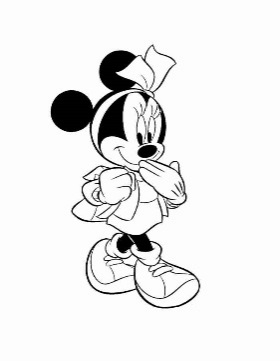 ОторопелыйЗастенчивыйОсторожныйЗатаив дыхание НесмелыйСмущенный Смелый Храбрый, ОтважныйМужественный БесстрашныйОтчаянныйЛихой, УдалойБравый, ЛовкийПризывный, Гордый Энергичный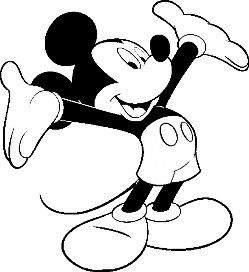 ДоблестныйГероическийСтойкий, Крепкий НепреклонныйНепоколебимыйВолнительныйБеспокойныйТревожный, ТрепетныйВозбужденныйЛихорадочный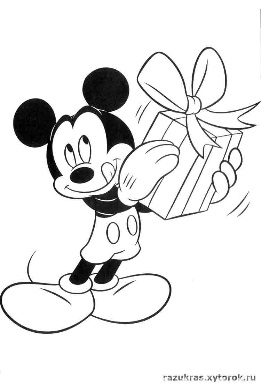 ОзабоченныйНегодующийСтрадающийРастерянныйПылкий, ГорячийЯростный, ПорывистыйСтремительныйРаздраженныйБурный, Резкий Равнодушный    Безразличный   Бесчувственный   Безучастный   Покорный   Туманный   Блеклый, Бледный   Неясный, Тусклый   Бесцветный   Угасающий   Бесстрастный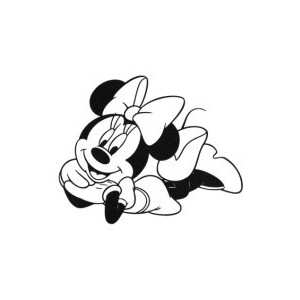    Холодный   Апатичный   Притупленный Радостный   Восторженный   Ликующий, Отрадный   Торжественный   Праздничный   Восхитительный   Великолепный   Веселый, Разудалый    Задорный, Живой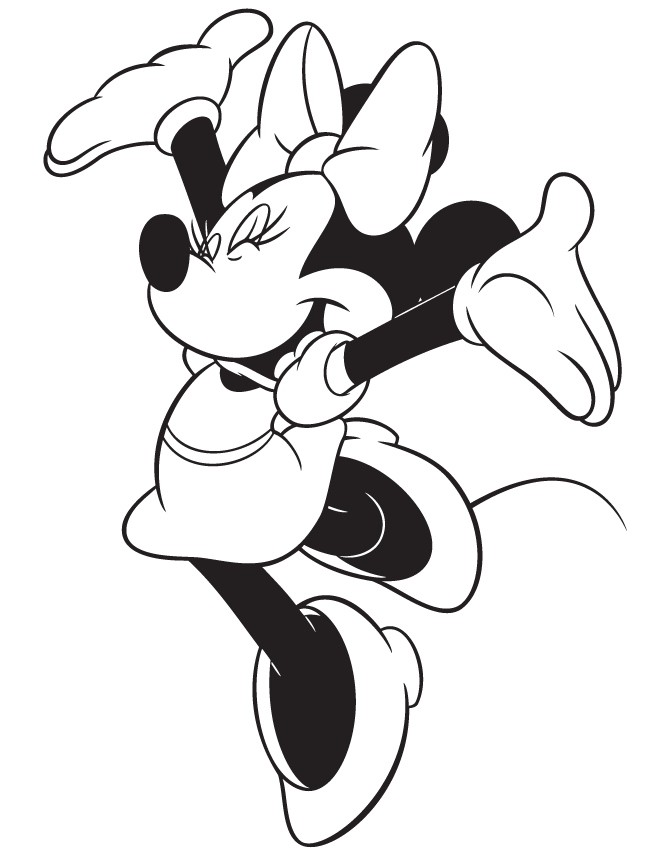    Неунывающий   Жизнерадостный   Приветливый   Животрепещущий   Резвый, Бодрый   Улыбающийся   Ликующий, Звонкий   Триумфальный   ПобедныйПечальный БезрассветныйБесприютныйГорестныйГрустныйТоскливыйЖалкий, УнылыйЖалобный Мрачный ПлачевныйСкорбныйБезутешныйПасмурныйСумрачный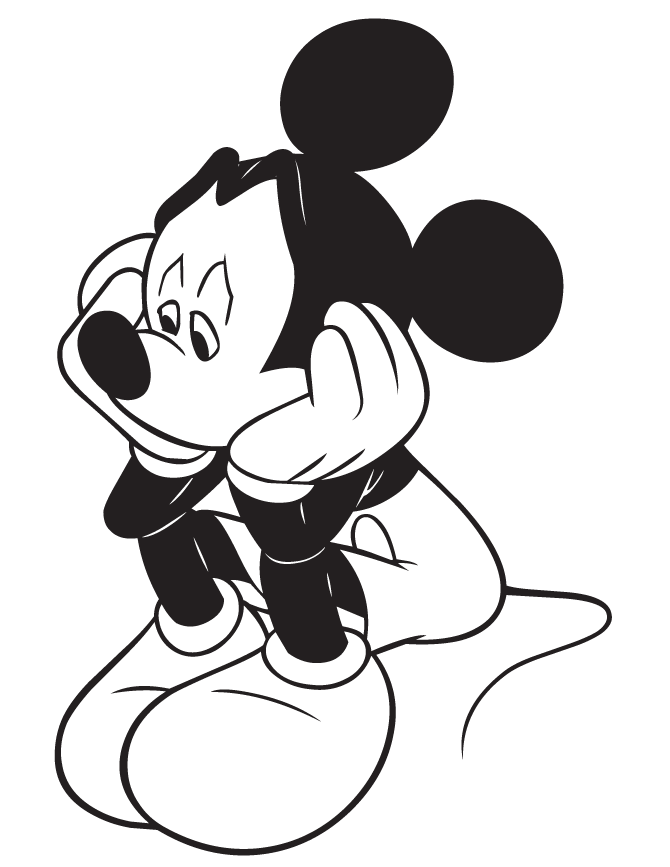 УгрюмыйЗаунывныйТраурныйУдрученныйПодавленныйСмешнойЗабавный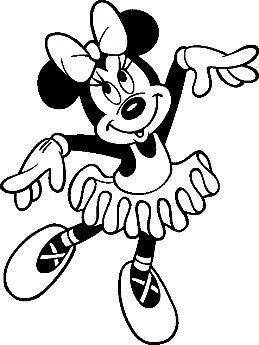 ДурашливыйКурьезныйКомическийУморительныйЛукавый, ЮркийСуетливый Взбалмошный  НасмешливыйОстроумный, НаходчивыйЮмористическийСаркастическийШутливый, ИроничныйЭкзотическийПричудливыйТоропливыйВеселый, ЖивойСерьезныйВажно, ВеличавоСтрогий, ЧинныйЧопорный, СтепенныйПредставительныйПристойный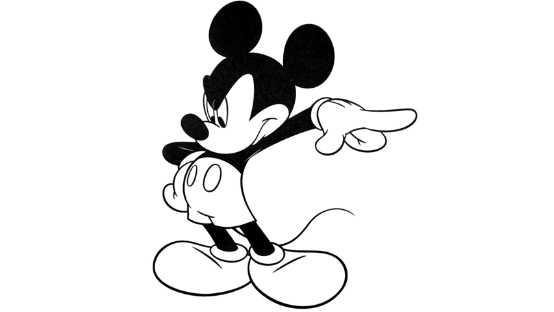 ПоложительныйВеличественныйОсновательныйОбстоятельныйБлагородный, ДостойныйУравновешенныйЗначительныйВнушительныйБезукоризненныйБезупречны йГармоничныйРассудительныйПростой  НезатейливыйНезамысловатыйБесхитростныйПримитивныйЭлементарныйПростодушныйИскренний, НаивныйЧистосердечный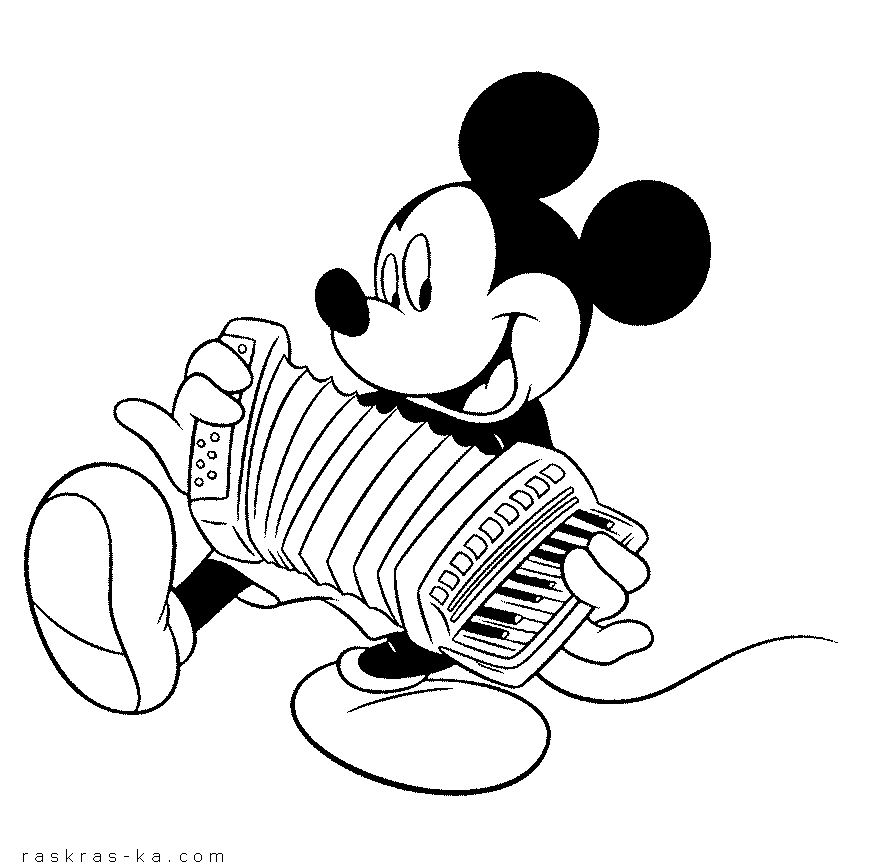 ЗадушевныйЕстественныйНатуральныйНепринужденныйПасторальныйСердечныйЯсный, ЧистыйЖивописный    Блистательный    Сверкающий   Яркий   Светящийся   ГустойСочный   Смачный   Интенсивный    Насыщенный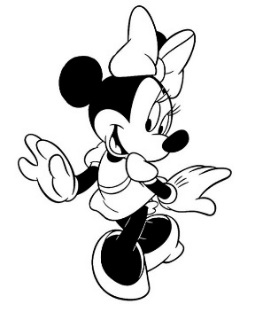    Броский   Колоритный   Пышный   Богатый   ПомпезныйКрасивый  МиловидныйПривлекательныйИзысканный, ГрациозныйНеземной, БожественныйВеликолепныйВолшебный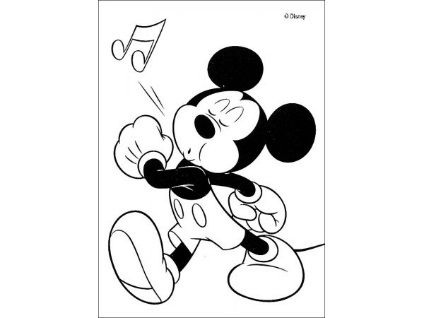 ВосхитительныйОбворожительныйОчаровательныйПленительныйЧарующий, ЧудныйПрекрасный, ПрелестныйНарядный, СлавныйБесподобныйРоскошный, БлестящийОслепительный     Некрасивый   Невзрачный   Неказистый   Безобразный   Уродливый   Неприглядный   Нескладный   Несуразный   Неуклюжий    Аляповатый   Безвкусный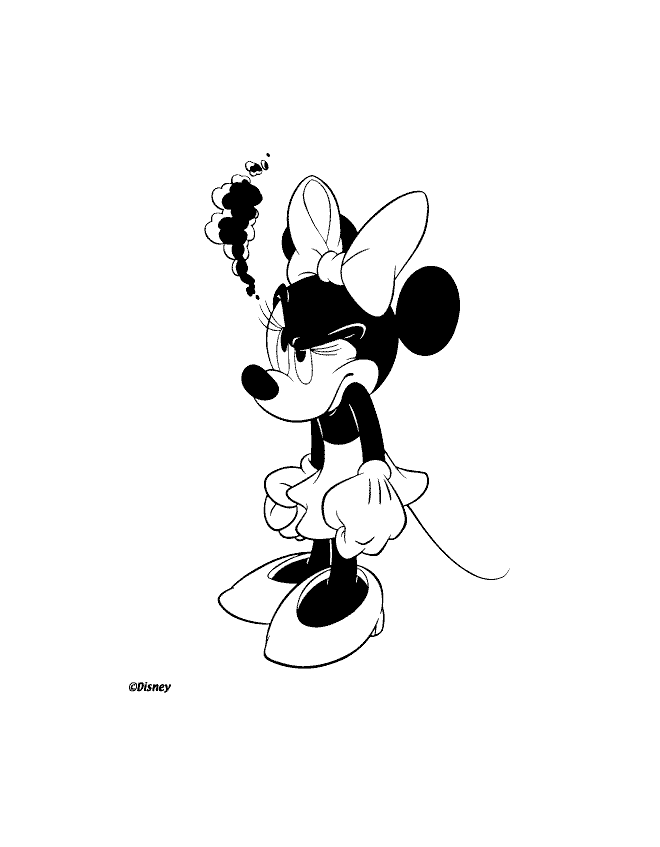    Вычурный   Жеманный   Ужасный   Страшный НеприятныйСчастливый СолнечныйСладкий мигДовольныйБлагополучный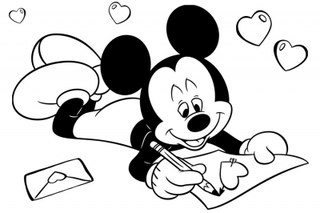 НаслаждениеБлаженствоРайскийБеспечныйУдовлетворенныйВоодушевленныйВдохновленныйУпоительное счастьеЛучезарныйРадужныйЛучистыйЛегкомысленный   Несерьез ный    Ветреный    Пустой   Хвастливый   Беспечный   Беззаботный   Переменчивый   Легкий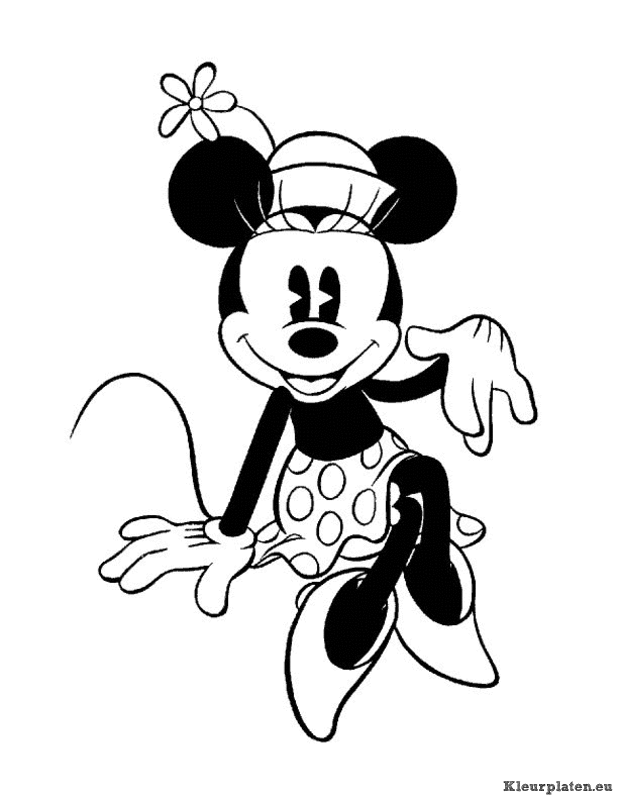    Воздушный   Эфирный   Озорной    Шаловливый   Невесомый   Искрящийся    Капризный